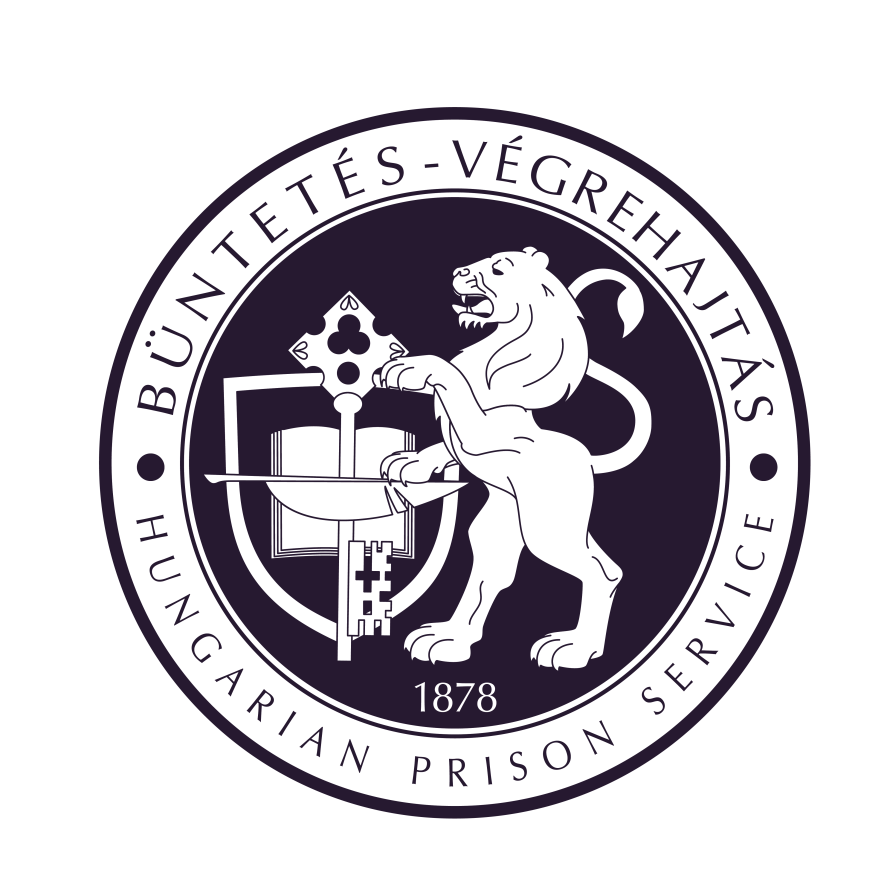 A TÖKÖLI ORSZÁGOS BÜNTETÉS-VÉGREHAJTÁSI INTÉZET HÁZIRENDJE2023.TartalomjegyzékÁltalános rendelkezésekAz elítélt napirendjeAz elítélt bv. intézeten belüli foglalkoztatására, mozgására, tartózkodására és a munkavégzés rendjére vonatkozó szabályokA panaszok, kérelmek, bejelentések, illetve egyéb jogorvoslatok előterjesztésének a rendjeAz elítélt viselkedési szabályaiA látogatók fogadásának, valamint a bv. intézet elhagyásának a szabályaiA szükségleti cikkek vásárlásának ideje, módjaAz elítélt által küldött, vagy a részére érkezett levelek, csomagok kezelésére vonatkozó szabályokAz elítélt tartózkodására és foglalkoztatására szolgáló helyiségek használatának rendjeA vallási szertartások, a karitatív és a missziós rendezvények időrendjeA telefonkészülék használatának rendje és feltételeiAz elítélt birtokában tartható tárgyak mennyiségeA részlegen betartandó balesetvédelmi és tűzvédelmi előírásokA dohányzással kapcsolatos rendelkezésekA többletszolgáltatások igénybevételére vonatkozó rendelkezésekBiztonsági intézkedésekFegyelmi részleg rendjeFegyelmi elkülönítésSpeciális részlegekMellékletek:számú melléklet: Tájékoztató a fogvatartottak részére az alapvető jogokat sértő elhelyezési körülmények miatti kártalanításrólszámú melléklet: Látogatók fogadások rendjeszámú melléklet Ágy- és szekrényrendszámú melléklet: A fogvatartottak birtokban tartható tárgyak fajtánként és mennyiségi szempontból történő meghatározásaszámú melléklet: A kivonulásra és a munkahelyre a vihető tárgyakszámú melléklet: Fogvatartottak kapcsolattartásának szabályaiszámú melléklet: Napirendekszámú melléklet: Lelkészi meghallgatások rendje az intézetbenszámú melléklet: egészségügyi rendelések időpontjaiI.ÁLTALÁNOS RENDELKEZÉSEKJelen Házirend kiterjed a Tököli Országos Büntetés-végrehajtási Intézetbe (a továbbiakban: intézet) befogadott elítéltekre, az itt elhelyezett letartóztatottakra, elzárásra, szabálysértési elzárásra töltő, valamint a megőrzés céljából az intézetbe szállított fogvatartottakra (továbbiakban együtt: fogvatartott).A házirend előírásait az intézetben tartózkodás időtartama alatt minden fogvatartott köteles megismerni, elsajátítani és betartani, melynek megszegése fegyelmi felelősségre vonást eredményez. A fogvatartott köteles önmagát, ruházatát és személyes életterét, környezetét tisztán és rendben tartani, valamint felszerelését, ruházatát, egyéb engedéllyel tartható tárgyait rendezetten, áttekinthetően elhelyezni és tárolni.A SZABADSÁGVESZTÉS ÉS A LETARTÓZTATÁS VÉGREHAJTÁSAI/1. Fogvatartásról általánosságbanFontos, hogy megismerje a zárt intézeti viszonyokat, amelyek folyamatosan hatással vannak Önre. A családi, társadalmi kapcsolatokat befolyásoló hatások kiküszöbölése az Ön számára és a személyzet számára is fontos cél. Az elszigeteltség enyhítése, a külvilággal való kapcsolata fenntartása érdekében javasoljuk, hogy hozzátartozóival az engedélyezett formák igénybevételével rendszeresen tartson kapcsolatot. Amennyiben konfliktusa van a családjával, nem rendszeres a kapcsolattartása, ennek rendezéséhez kérje reintegrációs tisztje vagy pszichológus segítségét. Keresse fogvatartása alatt a lehetőséget idejének hasznos eltöltésére, végezzen munkát, vegyen részt zárkán kívüli programokon. Vegye igénybe a könyvtárlátogatást, szabadidős programokat, tréningeket, tanfolyamokat, egyéb lehetőségeket. Amennyiben módjában áll, igyekezzen részt venni jóvátételi programokban. Életútját a befogadás során átbeszélheti az intézet pszichológusával és kérheti segítségét az önfejlesztéshez, speciális csoportokba történő jelentkezésekhez. A fogvatartotti közösség pozitív irányba formálása érdekében kezdeményezhet önképző köröket, szakköröket (zenés, sakk, kvíz, stb.). Tervezze meg fogvatartásának időtartamát, tűzzön ki építő jellegű, elérhető célokat (nyelvtanulás, iskola befejezése, munkavállalás), fogvatartási programtervének elkészítése során legyen aktív. Környezetével való viszonya meghatározza mindennapjait. Fontos, hogy a rendet, tisztaságot, ne csak az Önre rótt kötelesség miatt tartsa fenn. Rendezett zárkája, szekrénye azon túl, hogy pozitív visszajelzéseket eredményez, elfogadhatóbbá teszi a zárkában eltöltött idejét. Fogvatartása alatt elzárják a társadalomtól, azonban az informálódástól, a „kinti” világról való tájékozódástól, önművelésétől nem tiltják el – éljen e jogával. A zárkaközösségekben nem mindenki azonos képességekkel rendelkezik, lehetőség szerint igyekezzen pozitívan, segítőkészen hozzáállni társaihoz. A közösségben adódott konfliktusok megoldásához részesítse előnyben az agressziómentes módszereket, kérheti a reintegrációs tiszt, pszichológus, és a lelkész segítségét. A napirendről, a magatartási és viselkedési szabályokról a házirend további részében olvashat.I/2. BefogadásA magánál nem tartható tárgyakról kimutatás készül, a tárgyak jellemzőinek rövid leírásával, azokat átveszi a bv. intézet kijelölt munkatársa, és letétbe helyezi. A letétszelvény egy példánya az Öné, saját érdekében azt őrizze meg. Ha a letétbe helyezés veszélyeztetné az intézet biztonságát, vagy az közegészségügyi, illetve egyéb okból nem lehetséges, a letétbe helyezés megtagadására kerül sor (a mobiltelefon akkumulátora veszélyes hulladéknak minősül). Ebben az esetben az Ön feladata, hogy 30 napon belül gondoskodjék a tárgyak intézeten kívüli megőrzéséről vagy értékesítéséről. Ha ennek nem tesz eleget, az adott tárgyak - jegyzőkönyv egyidejű felvétele mellett – megsemmisítésre kerülnek.Letétezéskor ügyelni kell arra, hogy minden, az Ön tulajdonát képező, letétezésre kerülő tárgy, nyilvántartásba vételre kerüljön. Személyi igazolvány, egyéb hivatalos irat (pl. TB kártya, adóazonosító igazolvány, jogosítvány, bizonyítvány stb.) okmányértékként kerül letétbe helyezésre. A letartóztatott útlevele szintén az okmányletétbe kerül. Külföldi állampolgárságú fogvatartott esetében - kiutasítás mellékbüntetés esetén - az intézet az úti okmányt az I. fokú bíróság székhelye szerint illetékes idegenrendészeti hatóságnak küldi meg. Amennyiben a bíróság kiutasítás mellékbüntetést nem alkalmazott, az úti okmány szintén okmányletétbe kerül.Az okmány- vagy értékletétbe helyezett iratok és készpénzt helyettesítő eszközök ( jogosítvány, bank- és kereskedelmi kártyák, takarékkönyv, stb.) lejárati idejét az intézet nem kíséri figyelemmel, a veszteségek elkerüléséhez szükséges intézkedést Önnek kell megtennie. A letétjében 1 váltás ruházatnak és viselésre alkalmas lábbelinek szabadulására a rendelkezésére kell állnia. Ezen felül maximum 1 letéti zsáknyi (mérete: 86x75 cm) tárgy helyezhető el. Közösségi használatra engedélyezhető saját televízió, vagy személyes használatra engedélyezhető tárgyak, technikai eszközök (pl. rádió, karóra stb.) tartási szándékáról írásban kell nyilatkozni, azokat csak saját felelősségére, biztonságtechnikai ellenőrzés után tarthatja magánál, amennyiben azt engedélyezik. A technikai eszközök átvizsgálása a személyi állomány tagja által történik, melyek során a készülékek hátlapja eltávolításra kerülhet. Ebből fakadóan a készülék elveszítheti a garanciáját, melyért az intézet felelősséget nem vállal. A technikai eszközök meghibásodása esetén, annak javíttatásáról saját pénzéből kell gondoskodnia. Személyes tárgyak átadása, cseréje, elajándékozása nem engedélyezett. A zárkában amennyiben forró víz nem állítható elő, az elítéltek és az egyéb jogcímen fogvatartottak részére napjában két alkalommal meleg ital készítéséhez forró vizet biztosít az intézet. A befogadási eljárás során Önről fényképet készítünk, és fényképes, vonalkódos azonosító kártyával látjuk el, melyet mindig magánál kell tartania, felszólításra köteles azt bemutatni. A fényképes azonosító elvesztését, megrongálódását, elhasználódását köteles jelezni a reintegrációs tisztje felé. Az azonosító kártyával való visszaélés fegyelmi vétség.A bűnügyi nyilvántartási rendszerről, az Európai Unió tagállamainak bíróságai által magyar állampolgárokkal szemben hozott ítéletek nyilvántartásáról, valamint a bűnügyi és rendészeti biometrikus adatok nyilvántartásáról szóló törvényben meghatározott esetben Önről ujj- és tenyérnyomatot, DNS-profil nyilvántartást készítünk, melynek elkészítését nem tagadhatja meg.A dohányzási szokásáról, a dohányzó illetve dohányfüst-mentes zárkában vagy lakóhelyiségben való elhelyezés érdekében befogadásakor nyilatkoztatják. Amennyiben a dohányzási szokásának megváltozásáról nyilatkozik, az intézet 8 munkanapon belül intézkedik a megváltozott dohányzási szokásának megfelelő elhelyezése iránt. Abban az esetben, ha dohányzási szokását nem dohányzóra módosítja, az Önnél lévő dohánytermék a letétjében kerül elhelyezésre. Közösségbe helyezését megelőzően egészségügyi szempontból megvizsgálják. A befogadáskor történő elsődleges egészségügyi vizsgálatot szakápoló végzi, ezt 72 órán belül orvosi vizsgálat követi. Befogadáskor kell jeleznie a befogadását megelőzően elszenvedett sérüléseket, baleseteket, betegségeit, folyamatban levő kezelését, továbbá bemutatni az erről szóló egészségügyi dokumentációt az orvosnak. Fertőző betegség észlelése esetében az egészségügyi személyzet intézkedik egészségügyi elkülönítéséről. Írásban tájékoztatjuk az egészségügyi ellátásra, gyógyszeres kezelésre vonatkozó legfontosabb tudnivalókról.A zárkáját és fekhelyét a reintegrációs tiszt, munkaidőn túl a biztonsági tiszt vagy az intézetparancsnok által kijelölt más személy jelöli ki. A befogadás során Ön a Befogadási és Fogvatartási Bizottság elé kerül, ahol meghallgatása után döntenek rezsimbe és biztonsági kockázati csoportba sorolásáról, munkahelye és munkaköre kijelöléséről, beiskolázásáról, illetve elhelyezési részlegre és reintegrációs csoportba helyezéséről.A befogadási eljárás során a nyilvántartási, az egészségügyi, a reintegrációs és a pszichológiai szakterület Önnel, egy a büntetés-végrehajtási szervezet által kidolgozott kérdőívet vesz fel. A kérdőív felvételének célja, hogy a szabadságvesztés végrehajtása során az Ön kockázatértékelésének megfelelő, személyre szabott, a visszaesési és fogvatartási kockázatokat csökkentő reintegrációs programokat tudjuk felkínálni. A kockázat felmérése alapján meg tudjuk határozni a kockázat csökkentéséhez szükséges egészségügyi és pszichológiai feladatokat is. A visszaesési és fogvatartási kockázatok felmérését szolgáló eljárások során működjön együtt.I/3. Jogok és kötelezettségek ismertetéseA büntetés-végrehajtási szervezet joga és kötelezettsége a meghatározott jogkövetkezményeket minden törvényes eszközzel biztosítani, illetve kikényszeríteni. Jogainak gyakorlása nem veszélyeztetheti a fogvatartás rendjét és biztonságát.1. Az elítélt köteles:a szabadságvesztést a jogszabályban vagy az országos parancsnok által meghatározott intézetben tölteni,eltűrni: a más nemű és más végrehajtási fokozatú elítéltektől való elkülönítését, az életkori, kriminológiai, kockázatelemzési és kezelési szempontú foglalkoztatási és egészségügyi szempontok szerinti csoportba sorolását;az egyes rezsimekre vonatkozó korlátozásokat;személyes tárgyainak átvizsgálását;a büntetések, az intézkedések, egyes kényszerintézkedések és a szabálysértési elzárás végrehajtásáról szóló 2013. évi CCXL. törvény (továbbiakban: Bv. tv.) szerinti kivételekkel kapcsolattartásának ellenőrzését, esetleges korlátozását;életrendjének, intézeten belüli mozgásának meghatározását illetve korlátozását;a büntetés-végrehajtás rendjét, biztonságát sértő vagy veszélyeztető cselekmény, illetve bűncselekmény megelőzése, megakadályozása, illetve felszámolása érdekében a következő biztonsági intézkedéseket eltűrni:biztonsági elkülönítés; biztonsági zárkába vagy részlegre helyezés;mozgáskorlátozó eszközök alkalmazása;elektronikus távfelügyeleti eszköz alkalmazása; elektronikus megfigyelési eszköz alkalmazása;ellenőrzést biztosító megfigyelési eszköz (betekintő) alkalmazása; motozás; biztonsági ellenőrzés, biztonsági vizsgálat, biztonsági szemle; az ajtók zárva tartásának elrendelése;egyes jogok gyakorlásának felfüggesztése;a büntetés-végrehajtás rendjét megtartani, illetve tűrni, a kapott utasításokat végrehajtani;a jogszabályban meghatározott kivételtől eltekintve a számára kijelölt munkát a szakismereteinek és képességeinek megfelelően, fegyelmezetten ellátni, a munka-, tűzbiztonsággal és a környezetvédelemmel kapcsolatos előírásokat megtartani, a munkát a kijelölt időben és helyen, a munkáltató utasítása szerint, az elvárható szakértelemmel és gondossággal, a munkájára vonatkozó szabályok, előírások, technológiai utasítások szerint elvégezni;a munka-alkalmassági vizsgálatok költségét megtéríteni, ha az neki felróható okból vált szükségessé;a számára kijelölt munkát elvégezni, ugyanakkor nem terheli munkavégzési kötelezettség, ha: tankötelezettsége áll fenn; a várandósság a hatodik hónapot elérte; a szülést illetve a várandósság egyéb okból bekövetkezett megszűnését követő ötvenedik napig; a gyermekével kerül elhelyezésre; munkaképtelen; mozgáskorlátozott; rokkantnyugdíjas, vagy ha a rá irányadó öregségi nyugdíjkorhatárt betöltötte, vagy a szükséges szolgálati időt betöltötte;amíg állampolgári kötelezettségét teljesíti; közeli hozzátartozója súlyos betegsége vagy halála esetén legfeljebb két munkanapon át; az intézet vezetője a látogatást, illetve a temetésen való részvételt engedélyezte; keresőképtelen betegség esetén, a kötelező orvosi vizsgálat időtartamára, valamit a véradás miatt távol töltött időre, de legfeljebb egy munkanapra; elháríthatatlan ok miatt nem tud a munkahelyén megjelenni, vagy a munkáltató engedélye alapján;a reintegrációs foglalkozás rendjét, az intézet biztonsági és higiéniai követelményeit megtartani;az intézet tisztántartásában, karbantartásában és ellátásában díjazás nélkül, alkalomszerűen részt venni;magát a jogszabályban előírt kötelező vagy egészségi állapotának megítéléséhez szükséges orvosi vizsgálatnak és a jogszabály szerint kötelező gyógykezelésnek alávetni;fegyelemsértés, illetve bűncselekmény elkövetésének megalapozott gyanúja esetén az alkohol, bódító-, illetve kábítószer fogyasztás ellenőrzéséhez vizsgálati anyagot szolgáltatni;a végrehajtási fokozatnak és rezsimszabályoknak megfelelően előírt forma-és egyéb ruházatot viselni;a tartására fordított költséghez hozzájárulni, kivéve, ha önhibáján kívül okból nem dolgozik, és nem részesül rendszeres pénzellátásban, illetve nem rendelkezik letéti pénzzel;keresményének és rendszeres pénzellátásának meghatározott részét a szabadulása idejére tartalékolni;a képességeinek és az intézet adottságainak megfelelő képzésben, illetve oktatásban részt venni;az intézet büntetés-végrehajtási pártfogójával és reintegrációs tevékenységben részt vevő szervezet megbízottjával együttműködni;a kulturált viselkedés szabályait társaival és a személyi állomány tagjaival való érintkezés során betartani, így:a személyi állomány tagjainak a napszaknak megfelelően köszönni, rendfokozatukon, vagy az általuk meghatározott módon megszólítani;felszólításra és ellenőrzéskor nevét és nyilvántartási számát közölni és jelenteni;a számára kiadott felszerelést és a berendezési tárgyakat rendeltetésének megfelelően használni, megóvni, az abban okozott kárt megtéríteni;munkakörével, tisztségével összefüggő, megkülönböztető jelzést viselni;a tűz-és balesetvédelemmel kapcsolatos előírásokat betartani;az intézetet érintő veszélyhelyzet, katasztrófahelyzet esetén közreműködni a veszélyhelyzet, katasztrófahelyzet elhárításához szükséges tevékenységben. Az Önt megillető, törvényben meghatározott jogok a veszélyhelyzet, katasztrófahelyzet elhárításához szükséges mértékben a veszélyhelyzet, katasztrófahelyzet idejére korlátozhatók;Magyarországon élő elítélt köteles a lakóhelye vagy a tartózkodási helye címében (a továbbiakban: lakcím) bekövetkező változást a változás bekövetkeztétől számított három munkanapon belül a végrehajtásáért felelős szervnek, ha ez nem ismert, az érdemi határozatot hozó, első fokú bíróság székhelye szerint illetékes büntetés-végrehajtási bírónak bejelenteni;kötelezettségeinek teljesítése, illetve jogainak gyakorlása során a szabadságvesztés-büntetés céljai teljesítése érdekében az intézettel együttműködni.vizsgálati anyagot szolgáltatni az alkohol-, bódítószer-, illetve kábítószer-fogyasztás hiteles mérőeszközzel vagy vizelet-mintavétellel történő, szúrópróbaszerű ellenőrzéséhez, fegyelemsértés, illetve bűncselekmény gyanúja esetén ezt meghaladóan szükség szerint a vérmintavételhez.A szabadságvesztés végrehajtása alatt az elítélt által a bv. törvényben meghatározott korlátozásoknak megfelelően gyakorolható jogai: munkához és foglalkozás szabad megválasztásához való joga és a vállalkozáshoz való joga;művelődéshez való joga, illetve tanulás és tanítás szabadsága;önrendelkezéshez való joga;kegyeleti joga;szülői felügyeleti joga;közérdekű adatokhoz való hozzáférésének és azok terjesztéséhez való joga;véleménynyilvánítás szabadsága;egyesülési joga;tulajdonhoz való joga;a szabadidő eltöltéséhez való joga;amennyiben munkát végez, az éves fizetett szabadsághoz való joga;magántitokhoz való joga;általános cselekvési szabadsága a szünetelő jogokra tekintettel;lelkiismereti és vallási szabadsága.A szabadságvesztés végrehajtása alatt szünetel az elítélt joga:a szabad mozgáshoz;a tartózkodási hely szabad megválasztásához;a békés gyülekezéshez;a sztrájkhoz;a szabad orvosválasztáshoz;ahhoz, hogy országgyűlési képviselők, a helyi és kisebbségi önkormányzati képviselők és polgármesterek, valamint európai parlamenti képviselők választásán választható legyen;szünetelnek azon jogai, amelyekre a közügyektől eltiltás, illetve a bíróság ítéletében meghatározott foglalkozástól eltiltás, járművezetéstől eltiltás és kitiltás kiterjed;az elektronikus ügyintézéshez.2. Az elítélt jogosult:higiéniai feltételeknek megfelelő egészséges elhelyezésre, az egészségi állapotának és a szabadságvesztés végrehajtása alatti tevékenységének megfelelő élelmezésre, egészségügyi ellátásra, megfelelő ruházat biztosítására;a hozzátartozóival, valamint az általa megjelölt és az intézet által engedélyezett személyekkel, szervezetekkel az e törvényben meghatározottak szerint kapcsolatot tartani;hozzátartozóival, valamint az általa megjelölt és az intézet által engedélyezett személyekkel levelezésre; a rezsimszabályokhoz igazodóan havonta látogató fogadására;hozzátartozóival skype alapú videóhívás lebonyolítására;a szabadságvesztés végrehajtási fokozataira és rezsimjeire vonatkozó rendelkezések szerinti gyakoriságban és időtartamban telefonhívás kezdeményezésére;havonta csomag fogadására és küldésére;társadalmilag hasznos munka végzésére;a jogszabály előírásainak megfelelő mértékben keresetét - ennek hiányában letéti pénzét - saját célra fordítani;zárkaszekrényét az általa vásárolt vagy csomagban érkezett lakattal lezárni;baleset esetén baleseti ellátásra és baleseti egészségügyi szolgáltatásra;pihenésre, szabadidőre;naponta – a szabadságvesztés végrehajtási rezsimjeinél megállapított rendelkezések szerint, de legalább egy óra – szabadlevegőn tartózkodásra;önképzésre, sajtótermék megrendelésére, az intézet művelődési, kulturális és sportolási lehetőségeinek - a szabadságvesztés végrehajtási rezsimjeinél megállapított rendelkezések szerinti - igénybevételére;tanuláshoz való jogát a törvényben meghatározottak szerint gyakorolni; általános iskolai, középfokú, valamint felsőfokú tanulmányok megkezdésére, illetve folytatására, a vizsgákra való felkészüléshez tanulmányi és vizsgaszabadságra;az intézetben, illetve annak felügyeleti szerveinél és a büntetés-végrehajtástól független szervhez közérdekű bejelentés, panasz, kérelem, jognyilatkozat előterjesztésére;a büntetés-végrehajtása során jogorvoslati joggal élni;a rendelkezésre álló pénzből havonta meghatározott összeget személyes szükségleteire fordítani, illetve azzal egyéb módon rendelkezni;a szabadságvesztés végrehajtása során keletkezett kárának megtérítésére;sajátos védelemre nők, fiatalkorúak és a fogyatékkal élők a rájuk vonatkozó eltérésekkel;jogszabályban meghatározottak szerint saját ruha viselésére, illetve használati tárgyak tartására; magánál tartható tárgyainak köre az intézet rendjére és biztonságára figyelemmel, valamint az egyes rezsimszabályok szerint korlátozható;a már megállapított, a szociális igazgatásról és szociális ellátásokról szóló törvényben meghatározott valamely rendszeres pénzellátásának a meghatalmazott személy kezéhez vagy az intézethez történő folyósítására, továbbá saját jogon járó családi pótléknak, nyugdíjának a letéti számláján való elhelyezésre;a szabadulást követő társadalomba visszailleszkedés érdekében az ehhez szükséges szociális feltételek megteremtésének segítésére;önkéntes vállalása alapján - a szabadságvesztés fokozata és a rezsimre vonatkozó szabályok szerint - oktatási, képzési, valamint reintegrációt elősegítő személyes fejlődését biztosító programokon való részvételre;büntetés-végrehajtási szervezeten belüli fogvatartotti fórumon való véleménynyilvánításra;a véleményét – ellenőrzés mellett a törvényben meghatározott korlátozás kivételével – olyan formában kinyilvánítani, amely nem zavarja az intézet rendjét és biztonságát;nyilatkozatának műsorszámban, vagy sajtótermékben, illetve elektronikus hírközlő hálózaton keresztül történő közzé tételére. Sajtónyilatkozatra, illetve azzal kapcsolatos ügyintézésre vonatkozó kérelmét írásban a reintegrációs tisztnél terjesztheti elő;térítés ellenében őrzéssel, vagy őrzés nélkül az orvos által igazoltan súlyos beteg közeli hozzátartozója meglátogatására, temetésén való részvételre. Amennyiben a temetésen nem vett részt, úgy az intézet vezetője 30 napon belül engedélyezheti, hogy a közeli hozzátartozó temetési helyénél a kegyeletét lerója;kérelmére, fontos okból – személyi vagy családi körülményeire, egészségi állapotára tekintettel házirend - a szabadságvesztés-büntetés végrehajtásának félbeszakítására;jogszabályban meghatározott módon és formában látogató intézeten kívüli fogadására, kimaradásra, eltávozásra;lelkiismereti és vallási meggyőződése szabad megválasztására, vallásgyakorlásra;választójoga gyakorlására; a személyi tulajdonához fűződő jogainak védelmére;jó hírének, magántitkának, személyes adatainak védelmére;a külföldi elítélt az illetékes külképviselet tagjával kapcsolatot tartani;az anyanyelvén vagy az általa ismert más nyelven a jogaira és kötelezettségeire vonatkozó rendelkezéseket megismerni;saját, internet kapcsolatra alkalmatlan tv-jének (max. 26 col) és elemes rádiójának, külön engedéllyel, hangszerének használatára;gyógyszer és gyógyászati segédeszköz a külön jogszabályban meghatározottak szerinti illeti meg.  A jogszabályban meghatározott térítéshez, illetve részleges térítéshez kötött egészségügyi szolgáltatásokat a kiszabott térítési díj ellenében veheti igénybe. A letéti pénzzel, jövedelemmel, más pénzbeli juttatással nem rendelkező, továbbá a közgyógyellátásra jogosult elítélt esetében a gyógyszer és a gyógyászati segédeszköz térítési díját az intézet a vonatkozó jogszabályi rendelkezésekben meghatározott mértékig átvállalja. A dolgozó elítélt munkavégző képességének megőrzéséhez, helyreállításához szükséges gyógyszer, gyógyászati segédeszköz díját az intézet biztosítja, ha a fogvatartás során bekövetkezett munkabaleset vagy munkavégzéshez kapcsolódó megbetegedés teszi a kezelést szükségessé;a várandós elítélt, valamint az anya-gyermek részlegen elhelyezett gyermek gyógyszert, gyógyászati segédeszközt térítés nélkül kap;amennyiben nem dohányzik nyilatkozata, majd kérelme alapján dohányfüst-mentes zárkában történő elhelyezésre.3. A letartóztatott, nem jogerősen elítélt köteles:az intézet rendjét betartani;az letartóztatást a bíróság vagy az ügyész döntése alapján a fogva tartó intézetben tölteni;az önként vállalt és kérelmére kijelölt munkát ismereteinek és képességeinek megfelelően, fegyelmezetten, munkahelyi és munkaköri szabályoknak megfelelően elvégezni, a munkavégzéssel kapcsolatos előírásokat megtartani;ha munkát végez, jogszabályban meghatározottak szerint forma-, illetve munkaruhát viselni;munkadíjából, illetve a letéti pénzéből a tartására fordított költségekhez hozzájárulni;az intézet ellátásában, tisztán tartásában díjazás nélkül részt venni;a szükséges orvosi vizsgálatnak és gyógykezelésnek magát alávetni;a büntetés-végrehajtás rendjét, biztonságát sértő vagy veszélyeztető cselekmény, illetve bűncselekmény megelőzése, megakadályozása, illetve felszámolása érdekében a következő biztonsági intézkedéseket eltűrni: biztonsági elkülönítés, biztonsági zárkába vagy részlegre helyezés, mozgáskorlátozó eszközök alkalmazása, motozás, biztonsági ellenőrzés, biztonsági vizsgálat, biztonsági szemle, az ajtók zárva tartásának elrendelése, egyes jogok gyakorlásának felfüggesztése;a kulturált viselkedés szabályait társaival és a személyi állomány tagjaival való érintkezés során betartani, így:a személyi állomány tagjainak a napszaknak megfelelően köszönni, rendfokozatuknak vagy az általuk meghatározottak szerint megszólítani;felszólításra és ellenőrzéskor nevét és nyilvántartási számát közölni és jelenteni;az intézet által biztosított eszközöket, berendezési tárgyakat rendeltetésszerűen használni, épségüket megőrizni, a bennük okozott kárt megtéríteni;a tűz-, baleset-és környezetvédelemmel kapcsolatos előírásokat betartani.4. A letartóztatott, nem jogerősen elítélt jogosult:személyes védekezéséhez, a védelmét az eljárás bármely szakaszában védő is elláthatja;  büntetőeljárási jogainak korlátozás nélküli gyakorlására, ennek során védőjével – és ha nem magyar állampolgár, államának konzuli tisztviselőjével – szóban, írásban, telefonon ellenőrzés nélkül érintkezni;hozzátartozóival és más személyekkel – a rendelkezési jogkör gyakorlójának rendelkezését figyelembe véve – kapcsolattartásra, ennek keretében jogosult:levelezésre, a levelezés gyakorisága és terjedelme – ha a rendelkezési jogkör gyakorlója másként nem rendelkezik – nem korlátozott;legalább havonta két alkalommal (alkalmanként egy óra) – a rezsimszabályoknak megfelelően, felügyelet mellett – látogató fogadására; kapcsolattartójával a rezsimre vonatkozó rendelkezések szerinti gyakoriságban és időtartamban telefonhívás kezdeményezésére; a védő hetente egyszer – a letartóztatott büntetőeljárási jogainak gyakorlása érdekében – a házirendben megállapítottak szerint, egy óra időtartamban jogosult telefonbeszélgetés kezdeményezésére;legalább havonta csomag fogadására, kéthetente a jogszabályban meghatározott összegért a letéti pénzéből való vásárlásra;hozzátartozóival videóhíváson keresztül kapcsolatot tartani.kérelmére – az intézet lehetőségei szerint – munkavégzésre, a munka minőségével és mennyiségével arányos díjazásra, az egészséget nem veszélyeztető és biztonságos munkakörülményekre. Ezt a kérelmet bármikor visszavonhatja;kérelmére – a lehetőségei szerint – általános iskolai, illetve középfokú iskolai oktatásban vagy szakképzésben, reintegrációs programokon és foglalkozásokon való részvételre;választójoga gyakorlására az intézetben;térítés ellenében – a rendelkezési jogkör gyakorlójának engedélyével – őrzéssel orvos által igazoltan súlyos beteg közeli hozzátartozóját meglátogatni és a közeli hozzátartozója temetésén részt venni. Amennyiben a temetésen nem vett részt, úgy a rendelkezési jogkör gyakorlója 30 napon belül engedélyezheti, hogy a közeli hozzátartozó temetési helyénél a kegyeletét lerója;a fogvatartó intézetben házasságot kötni vagy bejegyzett élettársi kapcsolatot létesíteni, amennyiben a rendelkezési jogkör gyakorlója ahhoz hozzájárult;amennyiben a rendelkezési jogkör gyakorlója nem korlátozta, a befogadását követő 72 órán belül 15 perc időtartamban látogató fogadására (1 fő hozzátartozó, felnőtt személy), kizárólag tisztasági felszerelést, évszaknak megfelelő ruházatot, valamint gyógyszert és gyógyászati segédeszközt tartalmazó csomag fogadására. A fentiek csak abban az esetben érvényesíthetőek, ha rendelkezésre áll a kapcsolattartói nyilatkozat. A kitöltésére az intézetben is lehetőséget kell biztosítani. Ebben a formában végrehajtott látogatás és a beadott csomag nem számít bele a jogszabályban meghatározott havi mennyiségbe;a büntetőeljárás során jogában áll, hogy a gyanúsítás, vagy a vád tárgyát, illetőleg ezek változását közöljék Önnel,a büntetőeljárás nyelve a magyar. A magyar nyelv nem tudása miatt senkit sem érhet hátrány. A büntetőeljárásban mind szóban, mind írásban mindenki az anyanyelvét, regionális vagy kisebbségi nyelvét vagy – ha a magyar nyelvet nem ismeri – az általa ismertként megjelölt más nyelvet használhatja;a vádlott nem köteles vallomást tenni, a vallomás tételt, illetve az egyes kérdésekre történő válaszadást a kihallgatás folyamán bármikor megtagadhatja, azonban amit mond, az bizonyítékként felhasználható. Az erre való figyelmeztetést és a terhelt válaszát szó szerint jegyzőkönyvbe kell foglalni;jogosult nyilatkozatot tenni, a nyilatkozattétel vagy annak közzététele az intézet rendje és biztonsága, valamint a büntetőeljárás eredményessége érdekében korlátozható. A kérelemről, közzétételről a rendelkezési jogkör gyakorlója és az országos parancsnok dönt.5. Az elzárásra ítélt köteles:az elzárást a bv. szervek által meghatározott helyen tölteni;az intézet rendjét megtartani, a kapott utasításokat teljesíteni;az intézet tisztán tartását és ellátását szolgáló munkában díjazás nélkül, alkalomszerűen részt venni;a tartására fordított költséghez hozzájárulni, kivéve, ha önhibáján kívüli okból nem dolgozik, és nem részesül nyugellátásban, korhatár előtti ellátásban vagy szolgálati járandóságban, illetve nem rendelkezik letéti pénzzel;a végrehajtás alatt okozott kárt megtéríteni;tankötelezettsége esetén általános iskolai tanulmányokat folytatni.6. Az elzárásra ítélt jogosult:a saját ruháját viselni;hozzátartozóival, valamint az általa megjelölt és az intézet által engedélyezett személyekkel kapcsolatot tartani. A kapcsolattartás részletes szabályaival külön fejezet foglakozik;az intézetben a rendelkezésre álló sport- és közművelődési lehetőségeket igénybe venni;naponta legalább egy óra szabad levegőn tartózkodásra;az intézetben, illetve annak felügyeleti szerveinél és a büntetés-végrehajtástól független szervhez közérdekű bejelentés, panasz, kérelem és jognyilatkozat előterjesztésére;választójogát gyakorolni;nyilatkozatot tenni a médiaszolgáltatásokról és a tömegkommunikációról szólótörvény szerinti műsorszámban vagy sajtótermékben, vagy az elektronikus hírközlésről szóló törvény szerinti elektronikus hírközlő hálózat útján történő közzététellel;részt venni a munkáltatásban és külső munkában;a szabadságvesztésre ítéltekkel azonos mértékű munkadíjra;a szabadságvesztésre ítéltekkel együtt dolgozni, munkáltatására egyebekben a szabadságvesztésre ítélt munkáltatására vonatkozószabályok irányadók.7. A védelemhez való jog:A büntetés-végrehajtási ügyben Önt megilleti a védelem joga, a védőnek irat-betekintési és önálló nyilatkozattételi jogosultsága van. Ön, illetve törvényes képviselője, vagy nagykorú hozzátartozója védőt hatalmazhat meg, illetve védő kirendelését kérheti a területileg illetékes bv. bírótól. A védőjével mind írásban, mind szóban és – a fogvatartást foganatosító szerv rendjének a megtartásával – személyesen, ellenőrzés nélkül érintkezhet. Amennyiben Ön nem magyar állampolgár, jogosult államának diplomáciai, illetve konzuli képviseletéhez fordulni, és annak képviselőjével kapcsolatot tartani. Ha az Ön érdekében több védő jár el, nyilatkoznia kell arról, hogy kit jelöl meg vezető védőként. Nyilatkozat hiányában vezető védőként a bv. intézet a meghatalmazást elsőként benyújtó védőt jelöli ki. A hivatalos iratokat a vezető védőnek kézbesíti az intézet.8. Iratbetekintés és másolatkészítés a büntetés-végrehajtása alatt keletkezett iratok vonatkozásban:A büntetés, az intézkedés és a szabálysértési elzárás végrehajtása, valamint a kényszerintézkedés foganatosítása során keletkezett iratokat Ön, valamint védője és törvényes képviselője tekintheti meg. A jogosultságot, ha ez az iratokból nem állapítható meg, hitelt érdemlően igazolni kell. Nem engedhető betekintés és nem adható ki másolat a döntés-előkészítés során készült tervezetekről, a bv. szerv  előterjesztésének a döntésre vonatkozó javaslatát tartalmazó részéről, a kockázatértékelési összefoglaló jelentésről és a záró kockázatértékelési jelentésről, a fogvatartott biztonsági kockázati besorolásáról, biztonsági zárkába vagy részlegre sorolásának alapjául szolgáló iratokról, a végrehajtásáért felelős szerv szakterületi véleményéről, a foglalkozásokról szóló feljegyzésekről, a pártfogó felügyelő feljegyzéseiről és az egyéni pártfogó felügyelői tervről, az elfogatóparancs kibocsátásáról szóló igazolásról, valamint azokról az iratokról, amelyeknek a megismerésére a kérelmező törvény szerint nem jogosult. Ön és írásban felhatalmazott képviselője jogosult az egészségügyi dokumentációba betekinteni, valamint azokról saját költségére másolatot kapni. E joga törvényben meghatározott esetekben korlátozható. 9. Az iratok megismerésének (másolásának) lehetősége a büntetőeljárás során:A bírósági eljárás során keletkezett iratokról (pl. jegyzőkönyvek, szakvélemény) másolat kérhető, illetve készíthető. Az eljárás iratairól az a bíróság, amely előtt az eljárás folyamatban van, a vádlott kérelmére legkésőbb a kérelem előterjesztésétől számított nyolc napon belül ad ki másolatot. A bírósági eljárásban a vádlott és a védő részére a másolat kiadása csak az emberi méltóság, az érintettek személyiségi jogai és a kegyeleti jog tiszteletben tartására tekintettel korlátozható, valamint arra a követelményre tekintettel, hogy a magánéletre vonatkozó adatok szükségtelenül ne kerüljenek nyilvánosságra. 10. A konzuli hatóság értesítéséhez való jog:Amennyiben Ön nem magyar állampolgár, jogosult államának diplomáciai, illetve konzuli képviseletéhez fordulni, és annak képviselőjével kapcsolatot tartani. Ha Ön hontalan, jogosult az Egyesült Nemzetek Szervezete Menekültügyi Főbiztosságához (UNHCR Közép-Európai Regionális Képviselete Budapest, Magyarország. Cím: UNHCR – ENSZ Menekültügyi Főbiztossága Közép-Európai Regionális Képviselete Felvinci út 27., 1022 Budapest, Magyarország) fordulni, és annak képviselőjével kapcsolatot tartani. Ha Ön külföldi fogvatartott, a kapcsolat felvételére csak az Ön beleegyezésével kerülhet sor.Kártérítési eljárásAz Ön által okozott kár megtérítése: az intézeti tulajdonban szándékosan-, vagy gondatlanul okozott kárért kártérítési és fegyelmi felelősség is terheli. A károkozóval szemben a károkozást észlelő kárjelentő lapot állít ki, egyben írásban tájékoztatást ad az eljárás menetéről. Az Ön által okozott kár megtérítésére az intézet határozattal kötelezi, amely ellen a közléstől számított harminc napon belül keresettel fordulhat a területileg illetékes bírósághoz.Amennyiben keresetet nem terjesztett elő, és a kárt önként nem térítette meg, a határozatban megállapított kártérítés összege a keresményéből - a bírósági végrehajtásról szóló törvény, vonatkozó szabályai szerint - egy összegben, vagy részletekben levonásra kerül. A fogvatartott által okozott anyagi kár esetén a károkozás szándékosságát, illetve gondatlanságát fegyelmi eljárásban kell megállapítani. A fogvatartottak által elkövetett szándékos károkozások esetén, amennyiben a fegyelmi eljárás során megállapítást nyer, hogy a fogvatartott a károkozást szándékosan követte el, akkor ötvenezer forintot meg nem haladó kár esetében szabálysértési, azt meghaladóan büntetőfeljelentést kell tenni. A feljelentéstől még abban az esetben sem lehet eltekinteni, ha a kár megtérül.Kártérítési eljárás a fogvatartottat ért kár esetén: Az Önt ért kárért a Polgári törvénykönyv (továbbiakban: Ptk.) szerint az intézet felelős. Az Ön által összegszerűen megjelölt kártérítési igényt az intézet határozattal bírálja el, amely ellen a közléstől számított harminc napon belül a területileg illetékes bírósághoz keresettel fordulhat. A kárigényben foglaltak bizonyítása az Ön feladata, amennyiben ennek nem tesz eleget, a határozat hozatalára jogosult bv. szerv, a rendelkezésre álló iratok alapján dönt. Közös szabályok: Az ellene indult, valamint az általa indított kártérítési ügyben a fogvatartott ügyvédet, vagy közeli hozzátartozót képviselőként megbízhat, aki az érdekében és költségére járhat el. Ha a rendelkezési jogkör gyakorlója a letartóztatott levelezési és látogató-fogadási jogát korlátozta, annak időtartama alatt a hozzátartozóját nem hatalmazhatja meg.  A kártérítési eljárás lefolytatásának időtartama 30 nap, bonyolult ügy esetében ez az időszak egy alkalommal, legfeljebb 30 nappal meghosszabbítható. II.NAPIRENDEKA házirend 7. számú melléklete szerint.III.Az elítélt bv. intézeten belüli foglalkoztatására, mozgására, tartózkodására és a munkavégzés rendjére vonatkozó szabályokA fogvatartottak munkáltatása az intézetparancsnok által jóváhagyott állandó és ideiglenes munkahelyeken, az engedélyezett fogvatartotti állománytábla és a munkáltatási szabályzatban megállapított munkarend szerint történik.Az intézeten belüli munkavégzés az alacsony és a közepes biztonsági kockázatú fogvatartottak munkavégzésére kijelölt munkahelyeken eltérő biztonsági előírások mellett történik.Az egyes munkaterületre beosztott fogvatartott feladatai és a munkahelyre vonatkozó biztonsági szabályokat, előírásokat munkaköri leírás tartalmazza, melyet ismerni köteles. A munkavédelmi előírások tekintetében külön tájékoztatást kap, mely dokumentálásra is kerül.Az intézeten belüli mozgása, mozgatása elsősorban kísérettel történik, illetve utasítás alapján.Az elrendelhető rendkívüli munkavégzés felső határa havonta 20 óra.IV.A panaszok, kérelmek, bejelentések, illetve egyéb jogorvoslatok előterjesztésének a rendjeA fogvatartott büntetés-végrehajtási ügyben, vagy a fogvatartással összefüggésben kérelmet terjeszthet elő. Az írásban előterjesztett kérelmet a reintegrációs tisztnek kell átadni, vagy a részlegen elhelyezett ládában kell elhelyezni. A kérelemben foglaltak megalapozása, alátámasztása a kérelmező feladata. Amennyiben a fogvatartott írni vagy olvasni nem tud, akkor kérelmére a panaszát két érdektelen tanú jelenlétében jegyzőkönyvbe kell foglalni.  Az osztályvezetői, a pártfogói és ügyészi meghallgatásra kérelmi lapon kell jelentkezni.Írásbeli előterjesztés módja:közvetlenül az intézetparancsnokhoz írt beadványait az elhelyezési részlegek folyosóján elhelyezett, külön megjelölt levelesládában helyezheti el;a hatóságokhoz, hivatalos szervekhez írt beadványt, megkeresést lezárt borítékban kell kiadni, a postai szabályoknak megfelelően megcímezve és felbélyegezve.1. Kérelmek/panaszok:A bv. szerv részére címzett kérelem és panasz kizárólag a büntetés-végrehajtási szervezet által rendszeresített formanyomtatványon nyújtható be a belső elektronikus felületen vagy papíralapon. Kérelmi lapot a reintegrációs tiszttől, valamint a részlegen szolgálatot teljesítő körletfelügyelőtől lehet kérni. Minden írni tudó fogvatatott köteles a kérelmi lapot saját kezűleg teljesen kitölteni. Írni, vagy olvasni nem tudó fogvatartott kérheti a reintegrációs tiszt segítségét.A kérelmi lapot a saját reintegrációs részleg levelesládájában kell elhelyezni, a reintegrációs tiszt gondoskodik annak továbbításáról. Egy nyomtatványra egy kérelmet, vagy panaszt írhatnak, a nyomtatványon meghatározott szabályok mentén (pl. csak a pontozott vonalra írhatnak).A fogvatartott a részlegeken elhelyezett KIOSZK elektronikus berendezésen is tehet előterjesztést. Az előterjesztés nem rögzül automatikusan kérelemként! Az előterjesztésről a reintegrációs tiszt dönt, hogy indokol-e kérelemként megindítani. Az elutasításról, vagy a kérelem megindításáról a KIOSZK-on tájékozódhatnak.Amennyiben a fogvatartott írásban hozzájárul ahhoz, hogy a bv. intézet belső keletkezésű, részére címzett hivatalos iratait (bérjegyzék, határozat, számla stb.) elektronikus felületen kapja meg, úgy ezt részére kizárólag a KIOSZK-on keresztül továbbítja az intézet. Ebben az esetben az irat megismerésének időpontja a KIOSZK-on való megnyitás – egyben tudomásulvétel – időpontja, innentől indul a jogorvoslati jog gyakorlására vonatkozó határidő is.Kérelmek/panaszok elbírálása:A kérelemben foglaltak megalapozása, alátámasztása a kérelmező feladata.A kérelem továbbításra kerül az illetékes szervezeti egységhez, arról a szervezeti egység vezetője dönt. A kérelem elbírálásnak általános határideje 30 nap – ha az ügy jellege szükségessé teszi, abban az esetben soron kívül kell azt elbírálni. Az ügyintézési határidő indokolt esetben 30 nappal meghosszabbítható. Az ügyintézési határidőbe nem számít be a hiánypótlásnak, a hivatalból történő iratok beszerzésének, a megkeresésnek, a szakértői vélemény, illetve a pártfogó felügyelői vélemény elkészítésének és az indítványozott tanúmeghallgatások teljesítésének időtartama. A kérelem, illetve a panasz elbírálásáról, valamint a határidő meghosszabbításáról az érintett és a kezdeményező egyaránt tájékoztatást kap.A fentiektől eltérő ügyintézési határideje van:az EVSZ alkalmazása;szabadságvesztés végrehajtási fokozata megváltoztatása (enyhébb, súlyosabb);reintegrációs őrizet;az alapvető jogokat sértő elhelyezési körülmények miatti panasz és kártalanítás;feltételes szabadságra bocsátása iránt előterjesztett kérelem.Érdemi vizsgálat nélkül el lehet utasítania) azt a kérelmet, ami nem a jogosulttól származik,b) az ugyanazon ügyben hat hónapon belül ismételten előterjesztett kérelmet, ha az új tényre vagy körülményre nem hivatkozik,c) az ugyanazon jog érvényesítésére irányuló kérelmet, ha azt érdemben már elbírálták, és a kérelem tartalma, valamint az irányadó jogi szabályozás nem változott.2. Panaszjog:Panasszal élhet a döntés (intézkedés, határozat) ellen, vagy annak elmulasztása esetén az intézkedés, vagy a döntés közlésétől, illetve annak elmulasztásától számított 15 napon belül. A panaszt írásban kell benyújtani, és a reintegrációs tisztnek kell átadni, vagy a részlegen elhelyezett ládában kell elhelyezni, vagy arról jegyzőkönyvet kell felvenni. Ha a panasz megtételében akadályoztatva volt, a 15 napos határidő az akadály megszűnésétől számít. Ebben az esetben a panaszt igazolási kérelemmel együtt kell benyújtani. Az igazolási kérelemben meg kell jelölni a mulasztás okát és azokat a körülményeket, melyek a mulasztás vétlenségét valószínűsítik. Az intézkedés vagy a döntés közlésétől, illetve annak elmulasztásától számított 3 hónapon túl igazolási kérelem nem terjeszthető elő.A panasz továbbításra kerül az elbírálásra jogosulthoz. A panaszt 30 napon belül kell elbírálni, kivéve, ha az ügy jellege ezt soron kívül szükségessé teszi. E határidő indokolt esetben 30 nappal meghosszabbítható. A panasz elbírálásáról, valamint a határidő meghosszabbításáról a fogvatartottat (a panasztevőt) írásban tájékoztatni kell. A panasz elbírálásáról szóló határozat ellen további jogorvoslatnak nincs helye.A panaszt főszabály szerint az intézetparancsnok bírálja el. Azokban az esetekben, ahol a kérelmet/intézkedést az intézetparancsnok hozta, a panaszt az agglomerációs központ vezetője bírálja el.3. Az alapvető jogokat sértő elhelyezési körülmények miatti panasz és kártalanítással kapcsolatos eljárás:Az 1. számú mellékletben foglaltak az irányadók.4. Jogorvoslati jog:Jogszabály által meghatározott esetekben, a döntés ellen a bv. bíróhoz bírósági felülvizsgálati kérelemmel élhet, illetve keresettel fordulhat a bírósághoz. A bírósági felülvizsgálati kérelmet a határozat közlésétől számított 8 napon belül lehet írásban benyújtani, illetőleg törvény által meghatározott esetekben a határozat közlésekor nyomban jegyzőkönyvben nyilatkozni. Amennyiben a bírósági felülvizsgálati kérelem megtételében akadályoztatva volt, úgy az akadály megszűnésétől számított 15 napon belül lehet a bírósági felülvizsgálati kérelmet előterjeszteni írásbeli igazolási kérelemmel együtt. Az igazolási kérelemben meg kell jelölni a mulasztás okát és azokat a körülményeket, melyek a mulasztás vétlenségét valószínűsítik. A határozat meghozatalától számított 3 hónapon túl igazolási kérelem nem terjeszthető elő.Fellebbezést nyújthat be:feltételes szabadságra bocsátás mellőzése, kizárása;enyhébb végrehajtási fokozatba helyezés, reintegrációs őrizetbe helyezés illetve EVSZ alkalmazása iránti kérelem elutasítása;kártérítésre kötelezés (a közléstől számított 30 napon belül) miatt.Felülvizsgálati kérelmet terjeszthet elő:kiszabott magánelzárás fenyítés ténye, mértéke;képviselő kizárása;másolatkiadás megtagadása;biztonsági zárkába, vagy részlegbe helyezés elrendelése, vagy meghosszabbítása;nyilatkozat közzétételének megtagadása;elővezetés költségének megtérítésére kötelező határozat;az alapvető jogokat sértő elhelyezés miatt benyújtott panasz ügyben keletkezett határozatellen.5. A végrehajtással kapcsolatban közvetlenül fordulhat:az alapvető jogok biztosához;a kínzás és más kegyetlen, embertelen vagy megalázó bánásmód vagy büntetés elleni nemzetközi megelőző mechanizmus feladatainak teljesítésére felhatalmazott munkatárshoz;nemzetközi jogvédő szervhez;az Alapvető Jogok Biztosa Hivatala Nemzeti Megelőző Mechanizmus Főosztályához (OPCAT);egyéb jogviszonyokat érintően, fordulhat bírósághoz, illetve az állami szervekhez, tehet panaszt vagy közérdekű bejelentést.A jogorvoslati jogának érvényesüléséről az intézet gondoskodik. Az ezzel kapcsolatos iratokat a címzettnek haladéktalanul továbbítja, mely az intézet számítógépes rendszerében rögzítésre kerül.V.Az elítélt viselkedési szabályaiÖn a jogait a jogszabályokban, belső szabályzatokban előírt módon és időben gyakorolhatja úgy, hogy ezzel a büntetés-végrehajtás rendjét, biztonságát nem veszélyeztetheti.A szabadságvesztés végrehajtása során a reintegrációs tevékenységhez és a büntetés-végrehajtás rendjéhez szükséges fegyelem érvényesül. A folyosón, közösségi helyiségekben, munkaterületeken köteles úgy viselkedni, hogy azzal a személyi állomány tagját szolgálatának ellátásában ne zavarja, és ne akadályozza, valamint köteles a kijelölt mozgási útvonalakon közlekedni.Az előírások, rendelkezések és utasítások vétkes megszegése esetén fegyelmi vétséget követ el. Amennyiben az eset körülményei alapján a személyzet úgy ítéli meg, hogy Önnek tudomása volt fegyelemsértő cselekményről vagy állapotról, de nem segítette elő az esemény pontos körülményeinek felderítését (pl. tiltott infokommunikációs eszköz, biztonságra veszélyes egyéb eszköz), azzal megszegi együttműködési kötelezettségét, és Önnel szemben fegyelmi eljárás kezdeményezhető.A fogvatartott a személyi állomány tagjaival és fogvatartott társaival szemben köteles a társadalmi együttélés általános szabályait betartani.A személyi állomány tagjaival való érintkezés során köteles az „Úrnő” vagy „Úr” megszólítást, a rendfokozat megjelölésével együtt használni (pl. százados úrnő, hadnagy úr). Amennyiben a rendfokozatokat nem ismeri, vagy a személyi állomány tagja civil ruhában van, kérje a helyes megszólítást. A személyi állomány tagjával való találkozáskor a napszaknak megfelelően köszönjön, tisztelje meg a személyi állomány tagját azzal, hogy feláll és félreállva biztosítson szabad utat.A felügyelet zárkába való belépésekor a fogvatartottak létszámellenőrzésre sorakozzanak fel, és a zárkamegbízott tegyen jelentést (pl. „Jó napot kívánok, zászlós úr! A zárka létszáma 4 fő, jelen van 3 fő, 1 fő orvosi rendelésen van.”). A jelentés tartalmi elemeit a felügyelet és a reintegrációs tiszt határozza meg.A büntetés-végrehajtás alkalmazottainak utasításait köteles legjobb tudása szerint, ellenvetés nélkül végrehajtani! Tilos a személyi állomány tagjának utasításait, intézkedéseit bírálni, megszegésükre társait semmilyen módon nem buzdíthatja, azokról, valamint a bv. alkalmazottairól sértő módon nem nyilatkozhat!Tilos minden olyan cselekmény folytatása, illetve magatartás tanúsítása, amely bármilyen módon sérti, vagy veszélyezteti az intézet rendjét, biztonságát és az együttélés rendjét. Az ilyen cselekmények elkövetése fegyelmi felelősségre vonást, illetve indokolt esetben büntető feljelentést is vonhat maga után!Tilos más fogvatartottat sértegetni, bántalmazni, kihasználni, bármire kényszeríteni, terrorizálni, személyes holmiját elvenni, illetve neki bármilyen más módon hátrányt okozni. Az ilyen cselekmények elkövetése fegyelmi felelősségre vonást, illetve büntető feljelentést von maga után!Személyes tárgyait eladásra, kölcsönadásra nem kínálhatja fel és nem kérheti erre társát sem, továbbá erre a személyzettől sem kérhet engedélyt. Ezek fegyelmi cselekmények, súlyosabb esetben bűncselekmények körébe is tartozhatnak.Előbbiek figyelembe vételével különösen tilos:személyzet tagjával szemben erőszakot alkalmazni;személyzet tagját sértegetni, utasításait, intézkedéseit bírálni, utasításának végrehajtását megtagadni, ill. csak többszöri felszólításra végrehajtani;a felügyelettel szemben olyan magatartást tanúsítani, mely alkalmas megtévesztésre, félrevezetésre;tiszteletlen magatartást tanúsítani akár a felügyelettel, akár más fogvatartott társsal szemben;meghatározott feladat elvégzésének megtagadása, hanyag vagy nem megfelelő szintű elvégzése;a munkahelyi rend megsértése;meghatározott feladat elvégzése alóli kibúvás;zárka, körlet rendjét megsérteni;szabadlevegőn tartózkodás rendjét megzavarni;mást olyan cselekmények eltűrésére, vagy végrehajtására kényszeríteni, melyet nem akar;fogvatartott társat bántalmazni, verekedni, sanyargatni, zsarolni, sértegetni, kihasználni,szándékos egészségkárosítást végrehajtani, vagy abban közreműködni, a gyógykezelést megtagadni;szeszesital, bódítószer fogyasztása, használata;az étkezést / az élelem átvételét megtagadni;az intézet ideiglenes elhagyásáról késni, a visszatérést elmulasztani;hangoskodni, kiabálni, drasztikus szavakat használni, más zárkákba átkiabálni vagy az ablakon, ajtón keresztül (hozzátartozónak, vagy más személynek) kikiabálni, vagy más módon átjelezni;tiltott kapcsolatokat kialakítani, fenntartani; a kapcsolattartás szabályait megszegni;tiltott tárgyat készíteni, megszerezni, tartani, átadni;személyes használati tárgyait kölcsönadni, átadni, elcserélni;szerencsejátékot tétben játszani;a felszerelési és berendezési tárgyakat megrongálni;a dohányzásra vonatkozó szabályokat megszegni;a fogvatartott vonalkódos kártyáját más személy részére átadni, kölcsönadni, más személy telefonengedélyével telefonálni, a készülékbe beépített „WEB” kamera működését bármilyen módon akadályozni tilos.fogvatartott társakat elégedetlenségre szítani, az intézet rendje, biztonsága elleni csoportos ellenszegülésben részt venni;a zárkát eltorlaszolni, az őrzés és felügyelet alól magát bármilyen módon kivonni, azt megkísérelni, vagy ahhoz segítséget nyújtani.Az intézeten belüli szóbeli érintkezés szabályaiHa a felügyelet a fogvatartottat megszólítja, a nevét és nyilvántartási számát közölve ún. „alapállásban" (test mellé leengedett kézzel) jelentkezik. Amennyiben a fogvatartott szólítja meg a felügyeletet, úgy a fentiekhez hasonlóan megáll, nevét és nyilvántartási számát közölve jelentkezik, majd engedély esetén jelentheti problémáját, észrevételeit, ezek után kér eltávozást.A fogvatartott egyéb helyiségbe, a felügyelet engedélyével léphet be; tiszteletadást teljesít, távozása csak a felügyelet engedélyével lehetséges. Amennyiben a felügyelet a fogvatartott elhelyezésére szolgáló helyiségbe, zárkába belép, a zárkamegbízott, vagy annak távollétében az e feladattal megbízott fogvatartott jelenti a zárka létszámát, a tevékenység jellegét. Amennyiben a felügyelet a fogvatartott elhelyezésére szolgáló helyiségbe nem lép be, vagy annak előteréből a fogvatartottat megszólítja, kihívja, úgy a tiszteletadás csak a megszólított fogvatartott kötelessége. A felügyelet a súlyosan sérült, beteg vagy fogyatékos fogvatartott, vagy közvetlen veszély esetében, illetve csoportos foglalkozás, munkavégzés esetén a tiszteletadás mellőzésére adhat engedélyt.Sérelem esetén panaszt tehet. A fogvatartottnak a társaival szemben is be kell tartania az emberi érintkezés és udvariasság szabályait. Társait nem bántalmazhatja, nem sértegetheti, nem utasíthatja, akaratával ellentétes cselekményre nem kényszerítheti. Nem sanyargathatja; nem használhatja ki, tőle nem lophat, tulajdonát nem rongálhatja.Magatartási szabályokÉbresztőAz ébresztő jelének (csengő) megadása utána)	az ágyból fel kell kelnie,b)	tisztálkodás, beágyazás, szellőztetés után rendet kell tennie a személyes életteréhez tartozó területeken, ki kell alakítania egyéni ápoltságát (borotválkozás, mosakodás),c)	fel kell öltöznie a rendszeresített, illetve engedélyezett öltözetbe, cipőt kell húznia (azt a szolgálat átadás-átvétel és létszámellenőrzés után veheti le), a munkahelyre kivonulás esetén a munkavégzéshez előírt öltözetet, lábbelit kell felvennie.d)	az ágyrendet, szekrényrendet, zárkarendet ki kell alakítania, illetve a kialakított ágyrendet ébresztőtől-takaródóig meg kell tartania.Létszámellenőrzések, zárás, takarodóLétszámellenőrzéskor mindenkinek a számára kijelölt zárkában, lakóhelyiségben kell tartózkodnia. A felügyelet jelzésére a zárka/lakóhelyiség ajtó kinyitása előtt előírásszerű, hiánytalan öltözetben – évszaknak megfelelő formaruházat, vagy felsőruházat, zárt lábbeli – fel kell sorakozni. Amennyiben a felügyelet felszólítja, a testfelülete ellenőrzésének lehetőségét biztosítania kell, az esetleges bántalmazási nyomok felderítése érdekében. A kijelölt fekhely éjszakai rendjének kialakítását és a pizsamába történő átöltözést csak az esti zárást és létszámellenőrzést követően hajthatja végre.ÉtkezésekAz Ön részére, legalább napi háromszori étkezési lehetőséget szükséges biztosítani, amelyből legalább egy étkezés meleg étel. Írásbeli nyilatkozattal lemondhat az intézet által nyújtott étkezésről vagy meghatározott élelmiszerről. A nyilatkozatát bármikor visszavonhatja.Az étel átvétele nem kötelező, az feltételhez nem köthető, és azt utólag nem lehet pótolni. Amennyiben a fogvatartott az étel átvételét bármilyen feltételhez köti, abban az esetben az érintettel szemben fegyelmi eljárás indul. Köteles étkezési edényeit, eszközeit tisztán tartani és azokat előírásszerűen tárolni.SorakozókA sorakozót a felügyelet utasításának megfelelő időpontban és formában kell végrehajtani. Ápolatlanul, hiányos öltözetben a zárkát elhagyni tilos! A sorakozó, illetve a vonulás a felügyelet utasításának megfelelően, csendben, fegyelmezetten, zárt rendben történik. Az alakzatot megbontani, beszélgetni, a rendet egyéb módon megzavarni tilos! Sorakozókor a létszám-megállapítás, névsorolvasás alatt, nevének hallatán nyilvántartási száma megadásával jelentkezzen.Kivonuláskor a végrehajtandó tevékenységhez szükséges, illetve engedélyezett tárgyakat, eszközöket (pl. tanszerek, könyvek, sportfelszerelés, saját szükségletének megfelelő mennyiségű dohányáru, élelem stb.) az ellenőrzést követően magával viheti. A részlegre való visszaérkezéskor az előzőekben meghatározott módon kell a zárkaajtó előtt felsorakozni, a felügyelet utasításait végrehajtani.A zárka rendjeZárkán belüli tevékenységét a közös elhelyezésből adódóan társaival összehangoltan, másokra figyelemmel kell végeznie. Önmagát, ruházatát és személyes életterét, környezetét köteles tisztán és rendben tartani. A takarítást szükség szerint (pl. étkezések után), de a szolgálat átadás-átvételt megelőzően kötelező jelleggel el kell végezni. Felszerelését, ruházatát, egyéb engedéllyel tartható tárgyait a zárkarendben meghatározottak szerinti módon, áttekinthetően helyezze el, illetve tárolja. A fogvatartottak birtokában tartható tárgyak fajtánként és mennyiségi szempontból történő meghatározását a házirend 1. melléklete tartalmazza. Zárkaszekrényét lezárva kell tartani, annak kulcsát köteles magánál tartani. A szekrényrend kialakítása abban az esetben megfelelő és elfogadható, ha az átlátható, az alapvető higiéniai feltételeknek megfelel, valamint a tartható tárgyak köre kategóriánként rendezetten elkülönítve megtalálható. A jelen szakmai segédanyag mellékletét képező, fényképpel illusztrált szekrényrend csupán ajánlás, az elvárt rendezett, elkülönített tárolás bemutatására. A takarodótól ébresztőig terjedő időszak kivételével, illetve az intézeti orvos írásos engedélye nélkül aludni, betakarózni nem szabad. A zárka ablakának, a telepített elektronikus megfigyelési eszköznek (kamera), zárkaajtó betekintő és ételbeadó nyílásának lefedése, a zárka belsejének, az ágyaknak, a szabad falfelületeknek eltakarása, ezzel az ellenőrzés akadályozása, valamint az ablakban bármilyen dolgot, tárgyat tárolni, elhelyezni tilos. A törölközőket éjszakára felszólítás nélkül köteles minden fogvatartott összehajtva a ládájában vagy a rendszeresített ruhaszárító eszközön tárolni, azokat különösen az ágy végére, illetve a nyílászárókra felakasztani, kiteríteni a zárka áttekinthetősége érdekében tilos! Azokban a zárkákban, ahol több fogvatartott van elhelyezve, a reintegrációs tiszt a zárka belső életének szervezésére, az érintett beleegyezésével zárkamegbízottat jelölhet ki.A szemleA személyi állomány tagjai rendszeres időközönként szemlét tartanak. A szemle során a zárka, a zárkarend, az ott található felszerelési tárgyak, továbbá az egyéni ápoltság, illetve fogvatartotti ruházat, tartható tárgyak – ezen belül kiemelten az intézet által biztosított mobiltelefon, illetve televíziókészülék állapota – rendszeres, meghatározott időnkénti ellenőrzése kerül végrehajtásra. A szemlére történő felkészülés során Ön köteles a meghatározott zárkarendet kialakítani, a zárka szellőztetéséről gondoskodni, a szemle végrehajtása alatt a dohányzást befejezni, a feltett kérdésekre válaszolni. A szemle során lehetősége van közölni a felmerülő problémákat a személyi állomány tagjával.A folyosó rendjeA folyosókon kizárólag a kijelölt zónákban tartózkodhat, illetve mozoghat. A zárkaajtó napirendben szabályozott nyitvatartási ideje alatt szabadidejében Ön a zárkájához tartozó folyosón, a kijelölt részlegen csak a személyi állományi tag engedélyével és addig tartózkodhat, amíg a közösségi telefonkészüléken és nem fogvatartotti telefonkészülékkel telefonál, a KIOSZK készüléket használja, vagy a KIOSZK készülék használatára, illetve telefonálásra várakozik, engedéllyel másik zárkába átmegy, a reintegrációs tiszt irodája vagy a fürdőhelyiség előtt várakozik, valamely program előtt vagy után sorakozik, illetve ha a folyosón tartózkodásra külön utasítást kap. Ennek során mások kísérését, munkáját nem zavarhatja, nem akadályozhatja. Másik fogvatartottal való beszélgetés céljából a folyosón tartózkodni tilos! Másik, nyitva tartott ajtajú zárkába csak akkor mehet be, ha a zárka lakói közül valaki ott tartózkodik, az Ön belépése ellen nincs kifogása, és a személyzettől engedélyt kapott.Szabad levegőn való tartózkodásÖltözet az intézet által meghatározott, az évszaknak megfelelő egységes formaruha, illetve letartóztatottak és elzárást töltő fogvatartottak esetében polgári ruha. Zsebkendőn kívül zárkaszekrénye lakatkulcsát, az intézeti orvos írásos engedélyével tartható életmentő gyógyszerét, maximum fél liter folyadékot, gyógyászati segédeszközét (pl.: járókeret, mankó) szemüvegét, hallásjavító készülékét, valamint a vonalkódos kártyáját viheti magával. Tilos dohányozni, hangoskodni, lökdösődni, a kijelölt területet engedély nélkül elhagyni, a növényeket rongálni, az épületben tartózkodókkal bárminemű kapcsolatot létesíteni, az udvarrészek között átkiabálni, beszélgetni, bármilyen tárgyat átjuttatni, átdobni, a ruházaton engedély nélkül könnyíteni. Ruházati könnyítést időszakosan a parancsnok engedélyez.Amennyiben Ön járványügyi megelőző intézkedés alá vont zárkában, lakóhelyiségben van elhelyezve, az egy részlegen egy intézkedés során járványügyi megelőzés hatálya alá vont zárkákban, lakóhelyiségekben elhelyezettek együtt, legfeljebb 25 fős csoportokban, egyéni védőeszközben vehetnek részt a szabadlevegőn tartózkodáson, a biztonsági tiszt által meghatározott időpontban.Az egészségügyi ellátás igénybevételének szabályaiA fogvatartott jogosult a higiéniai feltételeknek megfelelő egészséges elhelyezésre, az egészségi állapotának és a szabadságvesztés végrehajtása alatti tevékenységének megfelelő élelmezésre, külön jogszabályban meghatározottak szerinti egészségügyi ellátásra, megfelelő ruházat biztosítására. Baleset esetén baleseti ellátásra és baleseti egészségügyi szolgáltatásra. Egészségügyi ellátás során az intézet a büntetés-végrehajtási intézetekben fogvatartott elítéltek és egyéb jogcímen fogvatartottak egészségügyi ellátásáról szóló 8/2014. (XII.12.) IM rendelet előírásai szerint jár el. Az egészségügyi alapellátás az intézetben elhelyezett valamennyi fogvatartott részére biztosított. Az egészségügyi ellátásra a KIOSZ rendszeren keresztül lehet jelentkezni. Az egészségügyi rendelések időpontjait a 9. melléklet tartalmazza. Ennek igénybevétele során a fogvatartott köteles:tisztán, ápoltan megjelenni,panaszait reálisan, a tényleges helyzetnek megfelelően előadni,beleegyezése esetén az elrendelt gyógykezelésnek, terápiának magát alávetni,az előírt gyógyszert a meghatározott mennyiségben szedni.Az orvosi vizsgálatra, rendelésre jelentkezés módját és idejét a fogva tartó intézet szabályozza. Soron kívüli esetben a felügyeletet kell értesíteni, aki megteszi a szükséges intézkedéseket. Ugyanez vonatkozik a sürgős esetekre (pl. hirtelen fellépő rosszullét) amikor az ellátási igényt a leghamarabb elérhető személyi állományi tagnak kell jelezni.Az egészségi állapotának megfelelő gyógyító-megelőző ellátását elsősorban a fogva tartó intézet alapellátó orvosa, illetve a Büntetés-végrehajtás Egészségügyi Központ, valamint az Igazságügyi Megfigyelő és Elmegyógyító Intézet biztosítja, ezt az ellátást köteles igénybe venni. Amennyiben a bv. szervezet keretein belül a gyógykezelése nem megoldott, a polgári szakorvosi-, szakrendelői-, kórházi és egyéb speciális kezelést nyújtó intézeti ellátást, egészségügyi szolgáltatást az intézet vezető orvosának a bv. orvos, vagy a bv. fekvőbeteg intézményének kezelőorvosa javaslata alapján lehet igénybe venni.Köteles:a jogszabályban előírt kötelező vagy egészségi állapotának megítéléséhez szükséges orvosi vizsgálatnak és a jogszabály szerint kötelező gyógykezelésnek alávetni,a részére kiadott gyógyszert bevenni, melynek megtörténtét a szakápoló ellenőrzi, aki visszaélés esetén fegyelmi eljárás megindítását kezdeményezi,az orvos által engedélyezett, nem vényköteles gyógyszereket, gyógyászati segédeszközöket és vitaminkészítményeket a kiállított engedéllyel – az abban feltüntetett határidőig – tarthatja magánál. Az engedélyt felszólításra köteles felmutatni,a fogvatartottat gyógyszer és gyógyászati segédeszköz a külön jogszabályban meghatározottak szerint illeti meg, melyért térítéssel tartozik,az ártámogatás igénybevételére jogosító iratok (TB kártya, közgyógyellátási igazolvány) hitelt érdemlő bemutatásáig az esetleges árkülönbözet a fogvatartottat terheli. Amennyiben a térítés átvállalásának feltételeiben változás következik be, azt haladéktalanul köteles jelezni. Ennek elmulasztásakor a következmények a fogvatartottat terhelik,haladéktalanul jelenteni, amennyiben rosszullétet észlel, vagy sérülésről van tudomása. A jelentés elmulasztása fegyelmi eljárást von maga után.A szabadságvesztés végrehajtása alatt szünetel a fogvatartott szabad orvosválasztáshoz való joga.Tájékoztató a gyógyszerosztás szabályairól:Mindenki a tőle elvárható módon felelősséggel tartozik a saját egészségi állapotáért, és kötelessége tartózkodni minden olyan magatartástól és tevékenységtől, amellyel a társadalmilag elfogadható kockázati szinten felül köztudottan mások egészségét veszélyezteti. A fogvatartott köteles az ellátásában közreműködő egészségügyi dolgozókkal képességei és ismeretei szerint együttműködni, a gyógykezelésével kapcsolatban kapott rendelkezéseket betartani.A fogvatartott csak a bv. orvos írásos engedélye alapján tarthat magánál gyógyszert. A gyógyszertartási engedély bármikor visszavonható.Gyógyszer a zárkán csak eredeti vagy a bv. intézet által biztosított csomagolásban tárolható.A fogvatartott felel azért, hogy a kiadott gyógyszert a rendeltetésnek és előírtaknak megfelelően szedje.Amennyiben a fogvatartott olyan gyógyszert szed, ami zárkára nem adható ki (pl. nyugtató-altató hatású), a gyógyszer névvel ellátva az egészségügyi osztályon kerül tárolásra. A fogvatartott gyógyszerét ez esetben a napi gyógyszerosztás alkalmával kapja meg, a folyamatos ellátásról az egészségügyi osztály gondoskodik.A gyógyszerosztás alkalmával felszólításra a fogvatartott nyilvántartási számának közlésével azonosítja magát, a nyitott zárkaajtóhoz lép, kezében egy pohár vízzel, valamint kanalával, és a kanálba megkapja gyógyszerét. A gyógyszerek bevétele ellenőrzötten történik, azt követően - ellenőrzés céljából - a fogvatartott megmutatja az üres poharát, valamint kanalát, illetve felszólításra a száját is kinyitja.A fogvatartott a magánál tartott gyógyszert és a gyógyszertartási engedélyt együtt köteles tárolni, valamint a zárkán hagyott gyógyszerét mások által nem hozzáférhető helyen (zárt helyen) kell tartania.A fogvatartott a számára gyógyszertartási engedéllyel kiadott gyógyszereket szállítás alatt köteles magánál tartani.OTTHONÁPOLÁSI ŐRIZETA BM rendelet szerint ez azon fogvatartottak számára adhat alternatív lehetőséget a börtön falain kívüli ápolásra, akikről a büntetés-végrehajtási intézet orvosa – szükség esetén szakorvos bevonásával – megállapította, hogy az alapvető szükségleteinek kielégítésére nagyobbrészt vagy teljes mértékben önállóan képtelen, mindennapi életvitelében folyamatos segítségre, ápolásra szorul, és egészségi állapotában meghatározható időn belül érdemi javulás nem várható. A krónikus betegségben szenvedő elítélt csak akkor helyezhető otthonápolási őrizetbe, ha van olyan személy, aki írásban tett nyilatkozatban vállalja a gondozását.Fontos leszögezni, hogy a jogszabály csak addig engedi az otthoni ápolás lehetőségét, ameddig az elítélt egészségi állapotában olyan mértékű javulás nem következik be, amely alapján a bv. orvos megállapíthatja, hogy a szabadságvesztés végrehajtása a bv. intézetben is folytatható. Meg kell szüntetni az otthonápolási őrizetet abban az esetben is, ha az elítélt gondozását vállaló személy a nyilatkozatát visszavonja, és nincs más olyan személy, aki a gondozást vállalja. Az otthonápolási őrizetbe helyezett rabok felügyelete kint sem szűnik meg: a bv. szerv elektronikus távfelügyeleti eszközt alkalmazhat, valamint személyes ellenőrzést végez az erre a célra kijelölt lakásban, intézményben, illetve orvosi dokumentációit folyamatosan ellenőrzi.A további részleteket a veszélyhelyzet ideje alatt egyes büntetés-végrehajtási szabályok eltérő alkalmazásáról szóló a 6/2023. (II. 21.) BM rendelet tartalmazza.A fegyelmi eljárás és a fenyítésekFegyelemsértést követ el, ha a büntetés-végrehajtás rendjét vétkesen megszegi, más fogvatartottat fegyelemsértés elkövetésére szándékosan rábír, vagy más fogvatartott részére fegyelemsértés elkövetéséhez szándékosan segítséget nyújt. Fegyelemsértésnek minősül különösen, ha megsérti a büntetés-végrehajtás rendjére és biztonságára, a fogvatartottak kötelezettségeire vonatkozó jogszabályok rendelkezéseit,megszegi az intézet házirendjét,nem tartja be a büntetés-végrehajtási szervezet személyi állománya tagjának, továbbá letartóztatott esetében a rendelkezési jogkör gyakorlójának az utasításait,az előállításakor vagy egészségügyi intézménybe való szállítása esetén nem tartja be az előállítást elrendelő szerv vagy az egészségügyi intézmény rendjére vonatkozó szabályokat,megszegi a munkarendet, nem tesz eleget a munkáltató utasításainak,az életét vagy a testi épségét sértő vagy veszélyeztető olyan magatartást tanúsít, amely egyben a büntetés-végrehajtás rendjét is sérti,olyan tárgyat tart magánál, amely jogszabály rendelkezése, valamint a házirend alapján nem lehet birtokában,kábítószert, új pszichoaktív anyagot vagy más pszichoaktív szert állít elő, engedély nélkül tart vagy fogyaszt,az élelem átvételét vagy elfogyasztását feltételhez köti.Ha a fegyelemsértés bűncselekményt, vagy az intézet sérelmére szabálysértést is megvalósít, akkor az intézetnek a fegyelmi eljárás mellett, a feljelentést is meg kell tennie. Másik fogvatartott sérelmére elkövetett szabálysértést megvalósító fegyelemsértés vagy magánindítványra üldözendő cselekmények esetén a feljelentés megtételére az intézet lehetőséget biztosít. Fegyelmi ügyben az eljárás alá vont fogvatartott elkülönítése akkor rendelhető el, ha az eredményes vizsgálat érdekében indokolt. A fegyelmi elkülönítés az első fokú eljárás tartamáig, legfeljebb azonban húsz napig tarthat, ez idő alatt a fogvatartott nem érintkezhet a fegyelemsértés többi elkövetőjével, a tanúkkal és a sértettekkel. A magánál tartható tárgyak köre korlátozható. A fegyelmi elkülönítés ideje a magánelzárás tartamába nem számítható be.Amennyiben a fegyelmi vétség elkövetésével bv. szervnek kárt okoz, Ön ellen kártérítési eljárás is indul.Közvetítői eljárás: A fegyelmi jogkör gyakorlója a fogvatartott másik fogvatartott sérelmére megvalósított fegyelemsértése miatt indult eljárást megszüntetheti, a fenyítés végrehajtását felfüggesztheti, illetve a reintegrációs tiszti hatáskörbe utalt eljárást megszünteti, ha a fogvatartott közvetítői  eljárásban vesz részt. A közvetítői eljárás kezdeményezésére kizárólag a sértett és az eljárás alá vont fogvatartott jogosult.Bűncselekmény elkötésének gyanúját megalapozó, továbbá olyan fegyelemsértés esetén, amely miatt a sértett magánindítványt tett, közvetítői eljárás nem alkalmazható. Nem alkalmazható a közvetítő eljárás akkor sem, ha a fegyelmi eljárás alá vont fogvatartott vagy a sértett letartóztatásban lévő terhelt.A közvetítői eljárást írásban kell kezdeményezni. A közvetítői eljárás célja, hogy egy közvetítő, harmadik személy bevonásával a sértett és a fegyelmi eljárás alá vont fogvatartott közötti konfliktus rendezésének megoldását tartalmazó, a fegyelemsértés következményeinek jóvátételét és az eljárás alá vont fogvatartott jövőbeni szabálykövető magatartását elősegítő írásbeli megállapodás jöjjön létre. Megállapodás akkor jön létre, ha a sértett és az eljárás alá vont fogvatartott között a fegyelemsértéssel okozott kár, sérelem, a fegyelmi cselekmény káros következményeinek jóvátételében azonos álláspont alakult ki. Azonban a közvetítői eljárásban született megállapodás nem vonatkozhat pénzbeli jóvátételre. Eredménytelen közvetítői eljárás esetén a fegyelmi jogkör gyakorlója dönt a fegyelmi eljárás elrendeléséről vagy a felfüggesztett fegyelmi eljárás folytatásáról, illetve a felfüggesztett fenyítés végrehajtásáról vagy annak folytatásáról.A büntetés-végrehajtás rendjét vétkesen megszegő fogvatartott a jogszabályban meghatározott alábbi fenyítésekkel sújtható: feddés,a magánál tartható tárgyak körének korlátozása (elzárást töltővel, letartózott nem jogerős elítélttel szemben nem alkalmazható); a magánál tartható tárgyak körének korlátozása legalább egy, legfeljebb hat hónapig tarthat,bv. intézet által szervezett programokon, rendezvényeken, művelődési, szabadidős, illetve sportprogramokon való részvétel korlátozása, attól való eltiltás (elzárást töltővel szemben nem alkalmazható; a programoktól, rendezvényektől történő eltiltás, vagy a művelődési, szabadidős és sportprogramokon való részvétel korlátozása, meghatározott alkalmakra, de legfeljebb három hónapig tarthat,a jogszabályban meghatározott többletszolgáltatások megvonása,a személyes szükségletekre fordítható összeg csökkentése (a személyes szükségletekre fordítható összeg hat hónapig – letartóztatott esetében három hónapig – terjedő időre, legfeljebb ötven százalékkal csökkenthető),a kimaradás legfeljebb három alkalomra történő megvonása (csak az elzárásra ítélttel szemben alkalmazható),magánelzárás (a magánelzárás fegyházban huszonöt, börtönben húsz, fogházban tíz napig terjedhet, amelynek időtartama alatt engedélyezhető, hogy a fogvatartott dolgozzon vagy iskolába járjon. A magánelzárás, ha a fogvatartott dolgozik, fegyházban húsz, börtönben tizenöt és fogházban öt napig terjedhet. A magánelzárás a fiatalkorúak börtönében tíz, a fiatalkorúak fogházában öt napig terjedhet. Az elzárásra ítélttel szemben öt napig terjedő magánelzárás szabható ki. A közérdekű munka és a pénzbüntetés helyébe lépő szabadságvesztés során szintén öt nap magánelzárás szabható ki. A letartóztatottal szemben tizenöt napig terjedő magánelzárás szabható ki, ha a letartóztatott dolgozik, a magánelzárás tíz napig terjedhet. A fiatalkorú letartóztatott legfeljebb öt napig terjedő magánelzárással fenyíthető).A magánelzárás végrehajtása alatt: kimaradásra és eltávozásra nem mehet,a védőjével való kapcsolattartást kivéve nem telefonálhat, és nem levelezhet,nem küldhet, és nem kaphat csomagot,nem fogadhat látogatót, kivéve a lelkészt, valamint a szabadulás előkészítése érdekében a leendő munkáltatóját, a büntetés-végrehajtási pártfogó felügyelőt és a karitatív szervezet megbízottját,a személyes szükségleteire nem vásárolhat, nem veheti igénybe az intézet művelődési és sportolási lehetőségeit, sajtóterméket nem olvashat. A magánelzárás végrehajtása alatt is érintkezhet a védővel, a bv. szerv vezetőjének engedélyével, felügyelettel meglátogathatja a súlyos beteg közeli hozzátartozóját, részt vehet a közeli hozzátartozója temetésén, valamint engedélyezhető, hogy dolgozzon vagy iskolába járjon.A fegyelmi felelősségre vonásnak további következményei vannak a szabadságvesztésre, jogaira. Például az átmeneti részlegre helyezés megszüntethető, ha a büntetés-végrehajtás rendjét súlyosan megsérti. A büntetés-végrehajtás rendje súlyos megsértésének minősül különösen az olyan fegyelemsértés, amely miatt magánelzárás fenyítést szabtak ki, vagy Önnel szemben büntetőeljárás indult. Továbbá, ha a kondicionáló terem díjmentes használatának engedélyezése és a személyes szükségletekre fordítható összeg növelése jutalmak végrehajtására meghatározott idő alatt Önnel szemben fegyelmi fenyítés kerül kiszabásra, úgy a jutalom hátralévő részét nem veheti igénybe. Amennyiben Ön ellen fegyelmi eljárás került kezdeményezésre, és az eredményes kivizsgálás indokolja, fegyelmi elkülönítése rendelhető el.A fegyelmi eljárás részletes szabályait a büntetés-végrehajtási intézetben fogvatartott elítéltek és egyéb jogcímen fogvatartottak fegyelmi felelősségéről szóló 14/2014. (XII. 17.) IM rendelet tartalmazza.JutalmazásA jutalom a meghatározott feltételek fennállása esetén, a személyi állomány tagja által javasolt, és az arra jogosult által engedélyezett ösztönző hatású kedvezmény. Példamutató magatartásáért, a munkában elért eredményéért, a tanulásban tanúsított szorgalmáért, a közösség érdekében végzett tevékenységéért, élet vagy jelentős anyagi érték megmentéséért illetve súlyos veszély elhárításáért jutalomban részesíthető.A jutalmak:dicséret,kondicionáló terem használatának díjmentes biztosítása (elzárást töltő esetében nem alkalmazható),többletszolgáltatás térítési díjának megfizetése alóli mentesítés egy hónap időtartamra (elzárást töltő esetében nem alkalmazható),telefonbeszélgetés térítésmentes biztosítása harminc perc időtartamban (elzárást töltő esetében nem alkalmazható),telekommunikációs eszköz útján történő kapcsolattartás soron kívül (elzárást töltő esetében nem alkalmazható),csomag vásárlása vagy fogadása soron kívül (elzárást töltő esetében nem alkalmazható),látogatófogadás soron kívül, a látogatási idő meghosszabbítása (elzárást töltő esetében nem alkalmazható),a személyes szükségletekre fordítható összeg növelése,pénzjutalom,tárgyjutalom (elzárást töltő esetében nem alkalmazható),a végrehajtott fenyítés nyilvántartásból törlése (elzárást töltő esetében nem alkalmazható),látogató intézeten kívüli fogadása soron kívül (elzárást töltő, letartóztatott nem jogerősen elítélt esetében nem alkalmazható),jutalom kimaradás (letartóztatott nem jogerősen elítélt estében nem alkalmazható),jutalom eltávozás (elzárást töltő, letartóztatott nem jogerősen elítélt esetében nem alkalmazható).Látogató intézeten kívüli fogadása soron kívül, jutalom kimaradás, jutalom eltávozás nem engedélyezhető, ha Ön ellen szabadságvesztéssel fenyegetett bűncselekmény miatt újabb büntetőeljárás van folyamatban, és az a bíróság, illetve ügyészség, amely előtt a büntetőeljárás folyamatban van, a büntetőeljárás eredményének veszélyeztetése okán nem járult hozzá ahhoz, hogy az elítélt a bv. intézetet őrzés nélkül elhagyhassa, vagy a magatartási szabályokat ismételten vagy súlyosan megszegte.A jutalom nem járandóság, azt nem lehet kérni. Engedélyezés során figyelembe kell venni a fokozatosság, arányosság és az egyéniesítés elvét is. Az engedélyezett jutalomról Ön tájékoztatást kap.VI.A látogatók fogadásának, valamint a bv. intézet ideiglenes elhagyásának a szabályaiA rendelkezési jogkör gyakorlója, illetve az intézet engedélye alapján a fogvatartott hozzátartozóival, valamint az általa megjelölt személyekkel tarthat kapcsolatot. A kapcsolattartó regisztrálásához elengedhetetlen az érintett személy hozzájárulása. Az ehhez szükséges formanyomtatványt reintegrációs tisztjétől kell kérnie. Ennek hiányában a megjelölt személlyel kapcsolatot nem tarthat. Tizenhat éven aluli kapcsolattartó esetén a törvényes képviselő írásos hozzájáruló nyilatkozatára van szükség. A letartóztatottak kapcsolattartására vonatkozóan a büntetőeljárás eredményes lefolytatása érdekében a rendelkezési jogkör gyakorlója korlátozást, tiltást rendelhet el.Rezsimbe sorolás: a végrehajtási fokozatának megfelelően Önt a Befogadási és Fogvatartási Bizottság az alábbi rezsimekbe sorolhatja:szigorúbb,általános,enyhébb.A rezsimkategóriába sorolás függ a magatartástól, az intézeti szabályok betartásától, a viselkedéstől, az együttműködési készségtől. Az egyes rezsimek között az átjárhatóság lehetséges. Egyes rezsimekben más-más szabályok érvényesülnek.Hozzátartozó:az egyenes-ágbeli rokon és ennek házastársa vagy élettársa,az örökbefogadó és a nevelőszülő (ideértve az együtt élő mostohaszülőt is), az örökbe fogadott és a nevelt gyermek (ideértve az együtt élő mostohagyermeket is),a testvér és a testvér házastársa vagy élettársa,a házastárs, az élettárs,a házastárs vagy az élettárs egyenes-ágbeli rokona és testvére.Látogatás: A rezsimszabályokhoz igazodóan egyidejűleg négy fő látogatót fogadhat, kiskorú (18. életévét be nem töltött) látogató csak felnőtt korú személy kíséretében léphet az intézetbe. Ha az intézet biztonsága indokolja, az intézet elrendelheti, hogy biztonsági fülkében beszéljen hozzátartozóival. A látogatófogadás során összeállíttatható csomagok, illetve előre összeállított egységcsomagok megrendelésének módját és idejét az intézetparancsnok határozza meg. Az így megrendelt csomagok a havonta engedélyezhető keretbe beleszámítanak. A megjelölt személyek részére a látogatásról az intézet az Ön útján értesítést küld. Ha nem az a személy érkezik Önhöz, akinek a látogatási értesítést küldték, de az érintett személy a nyilvántartott kapcsolattartója, a látogatás engedélyezhető. A látogatások számát, időpontját és a látogatás alkalmankénti időtartamát a rezsimszabályoknak megfelelően a bv. intézet parancsnoka határozza meg.Telefonálás: A rezsimszabályok szerinti gyakoriságban és időtartamban telefonhívást kezdeményezhet. A beszélgetés ellenőrizhető. A védő hetente egyszer – a letartóztatott büntetőeljárási jogainak gyakorlása érdekében – a házirendben megállapítottak szerint, egy óra időtartamban jogosult telefonbeszélgetés kezdeményezésére.Fogvatartotti videó-hívás: A végrehajtási fokozatokra és rezsimekre vonatkozó szabályok szerint legalább havi 1 alkalommal, legalább 1 órában élhet az intézet által biztosított telekommunikációs eszköz útján történő kapcsolattartás lehetőségével. A telekommunikációs eszköz útján történő kapcsolattartás az intézet rendje, a fogvatartás biztonsága érdekében jogszabályban meghatározott módon ellenőrizhető, indokolt esetben megszakítható.Látogató intézeten kívüli fogadása: A szabadságvesztés végrehajtási fokozataira és rezsimjeire vonatkozó rendelkezések szerint annak az elítéltnek engedélyezhető, aki a szabadságvesztésből a büntetés egyharmadát letöltötte, vagy akit átmeneti részlegre helyeztek.Idejére – az elítélt letétében lévő pénze terhére – a bv. szerv vezetője költőpénz kiadását engedélyezheti. Az intézeten kívüli látogatás a szabadságvesztés időtartamába beszámít, melynek tartama alkalmanként legalább két óra. Az elítélt kizárólag a látogató megjelenését követően távozhat az intézetből, azzal a kapcsolattartóval, akinek a látogatási értesítést küldték.Kimaradás: Elsősorban az elítélt családi és társadalmi kapcsolatainak fenntartása, oktatásban, képzésben való részvétele, a szabadulása után a munkahelyről és a lakásról való gondoskodás elősegítése érdekében annak az elítéltnek engedélyezhető, aki a szabadságvesztésből a büntetés egyharmadát letöltötte, vagy akit átmeneti részlegre helyeztek. Tartama a huszonnégy órát nem haladhatja meg, idejére költőpénz kiadása engedélyezhető.Eltávozás: Kizárólag akkor engedélyezhető, ha az elítélt a szabadságvesztésből a büntetés egyharmadát letöltötte. Az eltávozás tartama évente fegyházban legfeljebb öt nap, börtönben legfeljebb tíz nap, fogházban és az átmeneti részlegen legfeljebb tizenöt nap. Ha az elítélt fizetett szabadsággal rendelkezik, az eltávozást a fizetett szabadságba be kell számítani. Időtartama a szabadságvesztésbe beszámít. Köteles bejelenteni, hogy az eltávozás ideje alatt hol tartózkodik.Reintegrációs eltávozás: Bevezetésre került a reintegrációs eltávozás, mint új intézet elhagyási forma, ami azon elítéltek számára engedélyezhető elektronikus távfelügyeleti eszköz alkalmazásával, akik esetében a reintegrációs őrizetbe helyezés feltételei fennállnak és magatartásuk, egyéni teljesítményük példamutató. A reintegrációs eltávozás a reintegrációs őrizet „elő intézményeként” értelmezhető, a döntéshozó ebben az esetben nem a büntetés-végrehajtási bíró, hanem az intézet parancsnoka. Az eltávozások időtartama alatt az elítélt munkahelyet kereshet, hiányzó személyes okmányait pótolhatja, erősítheti családi kapcsolatait, hivatalos ügyeket intézhet. Ha a reintegrációs eltávozás szabályait az elítélt megszegi, az intézet parancsnoka soron kívül intézkedik a jogintézmény megszüntetésére, mely körülményt az intézet a reintegrációs őrizet elbírálására előterjesztett büntetés-végrehajtási ügyben köteles lesz rögzíteni. A reintegrációs eltávozás tartama a befogadást követő három hónap letöltése után legfeljebb öt nap, négy hónap letöltése után legfeljebb tíz nap, öt hónap letöltése után legfeljebb tizenöt nap lehet, amelyet az elítélt – akár több időpontban – az intézeten kívül, előre meghatározott helyen, elektronikus távfelügyeleti eszköz alkalmazásával vehet igénybe. A reintegrációs eltávozás időtartama a szabadságvesztésbe beszámít. .VII.A szükségleti cikkek vásárlásának ideje, módjaMunkadíjából és letéti pénzéből, az intézetben üzemeltetett boltban vásárolhat. A kiétkezés során megvásárolt áruk becsomagolásának költsége a fogvatartottat terheli.A vásárlás alkalmával törekednie kell az egyéni ápoltság és személyes higiénia fenntartásához szükséges eszközök, tárgyak beszerzésére. Kizárólag olyan mennyiségben vásároljon, amennyit a zárkaszekrényben és a műanyag ládában el tud helyezni, a készletek felhalmozása, azokkal való üzletelés tilos.A megvásárolt szükségleti cikkeket a tisztasági és közegészségügyi szabályoknak megfelelően kell tárolni.A kiétkezés személyes megjelenés nélkül, előre összekészített lista alapján történik. Legkésőbb a részlegek kiétkezési napját megelőző napon, a kiétkezést igénybe vevő fogvatartottak a reintegrációs tiszt által kiosztott nyilatkozat kitöltése utána fontossági sorrendben megírt, megvenni szándékozó termék listáját a részlegeken elhelyezett kérelmi lapok elhelyezésére szolgáló ládába helyezzék el.A kiétkezés sorrendje a faliújságokon tekinthető meg. VIII.Az elítélt által küldött, vagy a részére érkezett levelek, csomagok kezelésére vonatkozó szabályokLevelezés: A levél írásos formában megjelenített, egyedi, személyes jellegű közlést, adatot, információt tartalmazó küldemény, amely postai úton borítékban küldhető. Levélként kezelendő a levelezőlap és a képes levelezőlap. Minden ettől eltérő tartalommal érkező levélküldemény csomagnak minősül. A hatóságokkal, nemzetközi szervezetekkel, valamint a védővel történő levelezés tartalmilag nem ellenőrizhető. Amennyiben azonban alapos indok merül fel, hogy a levél nem a megjelölt hatóságtól származik, vagy a hatóságnak szól, akkor kizárólag ennek azonosítására a levelet az intézet ellenőrzésre illetékes tagjainak az Ön jelenlétében fel kell bontaniuk. A hivatalos levelezés kivételével, minden levél ellenőrzésre kerül. Amennyiben gyanú merül fel arra vonatkozóan, hogy a levélpapír, illetve a boríték bódító hatású készítményt, kábítószert tartalmaz, vagy korábban már érkezett be az Ön részére olyan levél, amelyről megállapításra került, úgy kizárólag a levél másolata adható ki Önnek. A fénymásolás költségeit az intézet viseli, az eredeti példány indokolt esetben átadásra kerül az illetékes nyomozóhatóság részére, mindezek mellett az intézet kötelessége az illetékes rendőrkapitányságon a feljelentés megtétele, valamint a fegyelmi eljárás kezdeményezése. Ha a bv. intézet az általa tartalmilag ellenőrizhető levél tekintetében megállapítja, hogy az a fogvatartás biztonságát veszélyeztető adatot, információt vagy tárgyat tartalmaz, a levél nem továbbítható, a fogvatartottnak nem kézbesíthető.Csomagküldemény: Havonta csomagot fogadhat és küldhet. A csomag fogadása postai úton történhet, illetve webshopon vagy látogatófogadás során rendelhető meg. A bv. szerv területén kívülről érkező csomagban élelmiszer, tisztálkodási szer, dohánytermék egyáltalán nem küldhető. Gyógyszer, gyógyászati segédeszköz vagy gyógyhatású készítmény – amennyiben az intézet az adott termékeket nem tudja biztosítani vagy beszerezni – a bv. orvos javaslatára, az intézet parancsnokának előzetes engedélyével küldhető. Az ebbe a kategóriába tartozó termékek a webshop felületén nem rendelhetőek. A fogvatartott engedélyezett kapcsolattartója az élelmiszert, tisztálkodási szert, dohányterméket tartalmazó csomagot ellenérték megfizetése mellett az intézet területén működő, a személyes szükségletekre fordítható összeg levásárlására kijelölt üzletben is összeállíttathatja, jogszabályban meghatározott módon. Az ilyen csomag fogadása beleszámít a havi gyakoriságba. A csomag súlya legfeljebb 5 kg lehet. Amennyiben a csomag nem regisztrált kapcsolattartótól érkezett, vagy a küldemény súlya – a ruházatot, gyógyszert vagy gyógyászati segédeszközt tartalmazó csomag kivételével – meghaladja az 5 kg-ot, a csomag visszaküldésre kerül. Az intézetek plusz 500 gr tűréshatárra tekintettel adják át a csomagot. Csomagban csak a birtokban tartható tárgyak küldhetőek. A ruhaneműk, gyógyszerek vagy gyógyászati segédeszközök beküldésére irányuló csomagok nem tartalmazhatnak élelmiszert, tisztasági felszerelést. Ezek, illetve a tanulmányok folytatásához szükséges tanszereket, könyveket, TV készüléket tartalmazó csomagok külön, előzetes engedély alapján fogadhatóak. A csomagban érkezett ruhaneműt az intézet kimossa, illetve a lábbelit fertőtlenítik. A csomagolóanyagot Ön nem kaphatja meg, azt az intézet megsemmisíti, azonban a feladó személyéről szóban tájékoztatják. A csomagot a fogvatartott jelenlétében kell felbontani és tartalmát ellenőrizni. A csomagból ki nem adható tárgyakra a letétezés szabályai az irányadóak.A postai úton, kívülről érkező általános csomag a jogszabályban és Házirendben meghatározott korlátokat figyelembe véve a birtokban tartható tárgyakat tartalmazhatja, így:a)	szappantartó, fésű, hajkefe, fürdőszivacs,b) fogkefe tok, műanyag pohár,c) 	körömápolási cikkek,d) ruha- és cipőápoló eszközök,e) 	villanyborotva,f) 	a hajformázó zselé kivételével női hajápolási eszközök, szépségápolási termékek,g) törölköző, textilzsebkendő,h) varrókészlet olló kivételével,i) 	étkezési eszközök,j) 	papír-és írószerek,k) 	egyéb használati tárgyak,l) 	enyhébb rezsimbe helyezett fogvatartottak részére, kérelemre engedélyezhető tárgyak.Pénzküldés:Az intézet számlaszáma: 10023002-00336004-20000002Külföldi utalás esetén: IBAN86  10023002-00336004-20000002Swift kód: MANE HU HBPénzküldemény engedélyezett kapcsolattartótól érkezhet átutalással, vagy postai úton, összeghatár nélkül.Címzett rovat: Tököli Országos BV. IntézetKözlemény rovat: A címzett neve, azonosítója és a pénzküldemény célja kerüljön feltüntetésre.Pl. Minta Menyhért XX 00-00 részére kiétkezés céljára.Összeg rovat: pl. 15.000,-Ft.Az intézet Magyar Államkincstárnál vezetett bankszámlájára a 4 órás jóváírási szabály nem érvényes. Az utalás átfutási ideje /amíg az intézet számlájára kerül/ kb. 3 munkanap. A nem beazonosítható módon, vagy nem engedélyezett kapcsolattartótól érkezett pénz visszautalásra kerül.Abban az esetben, ha a pénzküldés során nem kerül meghatározásra a pénz beküldésének konkrét célja, az szabad felhasználású összegként kerül lekönyvelésre, melynek utólagos módosítására nincs lehetőség.Az intézeti tartozást (pl. kártérítés, egyéb bv. tartozás, tartásdíj tartozás) a szabad felhasználású összegből a könyvelési program a jogszabályok alapján automatikusan levonja.A csekk az intézethez kb. 7-10 munkanap alatt ér.IX.Az elítélt tartózkodására és foglalkoztatására szolgáló helyiségek használatának rendjeÖn az intézet tisztántartását, karbantartását és ellátását szolgáló munkában díjazás nélkül, alkalomszerűen köteles részt venni. Annak ideje maximum napi 4 óra, havonta összesen 32 óra időtartamú lehet. A díjazás nélküli munkavégzés időpontjait és tartamát az intézet a fogvatartotti nyilvántartásban rögzíti.Köteles a zárkában és a foglalkoztatására szolgáló helyiségekben a rendet és tisztaságot kialakítani, folyamatosan fenntartani.Köteles a 3. számú mellékletben meghatározottaknak megfelelően ébresztőtől a 19 órai váltásig az ágyrendjét kialakítani és fenntartani, valamint a szekrényében napszaktól függetlenül a rendet kialakítani és fenntartani.X.A vallási szertartások, a karitatív és a missziós rendezvények időrendjeLásd. 7. melléklet → valamennyi részleg napirendjéhez → vallásgyakorlásXI.A telefonkészülék használatának rendje és feltételeiA fogvatartott telefonbeszélgetését az intézet az általa biztosított telefonnal teljesíti, amely lehet:az elhelyezési részleg folyosóján a falra erősített mobil készülék (közösségi telefon),mobiltelefon készülék kizárólagos használatára és birtoklására a külön szerződésben részletezett feltételek és kötelezettségek teljesülése szerint,részlegenként a reintegrációs tisztek kezelésében lévő készülék.A közösségi telefon és a reintegrációs tisztek kezelésében lévő készülék használatára külön biztosíték megfizetése nem szükséges.A közösségi telefon a körletfelügyelői által meghatározott időpontban használható.A kizárólagos használatra engedélyezhető mobiltelefon készülék használatának a feltétele külön 35.000,- Ft óvadék összeg megfizetéséhez kötött, amelyet a bv. intézet az esetleges rongálódás esetén használ fedezetként.A reintegrációs tisztek kezelésében lévő készüléket előzetes igény alapján a reintegrációs tiszt által biztosított időpontban lehet használni.XII.Az elítélt birtokában tartható tárgyak mennyiségeA fogvatartottak birtokban tartható tárgyak fajtánként és mennyiségi szempontból történő meghatározását a 4. számú melléklet tartalmazza.XIII.A részlegen betartandó balesetvédelmi és tűzvédelmi előírásokMunka- és balesetvédelem:Az intézetbe történő befogadásakor baleset-, munka- és tűzvédelmi oktatásban részesül.Köteles:jelenteni, ha Önt vagy a közvetlen környezetében tartózkodó személyt baleset érte;jelenteni a felügyeletnek, ha bármely tárgy meghibásodik, balesetveszélyessé válik;a részlegen és a zárkában való biztonságos tartózkodáshoz szükséges ismereteket alkalmazni (közlekedésekor, ajtó-, ablak nyitásakor, -zárásakor, kövezet felmosásakor, stb.);az elektromos berendezéseket kezelőszerkezeteikkel működtetni (az elektromos berendezések 230 V feszültséggel működnek).Tilos:az elektromos berendezéseken bármiféle javítást, átalakítást végezni;a TV készülék, és egyéb elektromos készülékek hátlapját eltávolítani, a készülékek belsejébe benyúlni;az öntevékenyen biztosítót, izzót- vagy fénycsövet cserélni;a zárkában elektromos hosszabbítót tartani;a házilagosan készített vízforralót használni – megszegésük fegyelemsértésnek minősül.Egyéb szabályok:Elektromos javításokat csak szakképzett, az intézet által foglalkoztatott villanyszerelő végezhet.Szervezett munkát kizárólag utasításra végezhet.Az Önt ért balesetet a bv. szerv vezetője által megbízott személy kivizsgálja, a további szabályokról a kivizsgálás során kap tájékoztatást.A balesetért felelős személy fegyelmi és anyagi felelősségre vonásáról az erre illetékes gondoskodik. Tűzvédelem dohányzással kapcsolatos előírásai:Tilos:a zárkában olyan tevékenységet végezni, olyan tűzveszélyes anyagot tárolni, használni, amely tüzet, vagy robbanást okozhat;tüzet gyújtani – a dohányzó zárkában a dohánytermék meggyújtásán kívül;a világítótestekre papírt, ruhaneműt és egyéb éghető anyagot akasztani;az engedéllyel magánál tartott vízforralóval zsírt, olajt, szalonnát, kolbászt, egyéb élelmiszert melegíteni, forralni;a tűzoltó felszerelést tűzoltáson kívül más célra használni, megrongálni;a tiltó táblával ellátott helyiségben dohányozni;„dohányfüst-mentes" zárkában a dohányozni, valamint dohányterméket tartani;az ágyban dohányozni.A „dohányzó” zárkában – a reggeli nyitástól az esti zárásig – csak zárt/csukott ajtónál lehet dohányozni, amely teljes átszellőztetés után nyitható ki újra. A rendszeresített szellőztetésről folyamatosan gondoskodni kell, de az a folyosóra, vagy más közösségi helyiségre nem történhet. A dohányterméket kizárólag gyulladásmentes anyagú, illetve rendszeresített hamutálban kell eloltani. Zárkán kívül a dohányzás csak az arra kijelölt dohányzó helyen megengedett. „Nem dohányzó” zárkában tilos a dohányzás! Köteles jelenteni a felügyeletnek, ha tüzet vagy tűzveszélyes állapotot észlel. A jelentésnek tartalmaznia kell a körülményeket (hol alakult ki a tűz, mi ég, van – e emberélet veszélyben). A jelentés elmulasztása fegyelmi vétség. A tűz oltásában utasításra – az oktatáson szerzett ismereteinek megfelelően – részt kell vennie. A tűz során fellépő káros hatások ellen védekezni kell: füst ellen az orr és száj elé tett nedves kendővel, hő ellen a testre csavart vizes törölközővel, pokróccal.XIV.A dohányzással kapcsolatos rendelkezésekA „dohányzó” zárkában – a reggeli nyitástól az esti zárásig – csak zárt/csukott ajtónál lehet dohányozni, amely teljes átszellőztetés után nyitható ki újra. A rendszeresített szellőztetésről folyamatosan gondoskodni kell, de az a folyosóra, vagy más közösségi helyiségre nem történhet. A dohányterméket kizárólag gyulladásmentes anyagú, illetve rendszeresített hamutálban kell eloltani. Zárkán kívül a dohányzás csak az arra kijelölt dohányzó helyen megengedett. „Nem dohányzó” zárkában és lakóhelyiségben tilos a dohányzás!Köteles jelenteni a felügyeletnek, ha tüzet vagy tűzveszélyes állapotot észlel. A jelentésnek tartalmaznia kell a körülményeket (hol van tűz, mi ég, van –e emberélet veszélyben). A jelentés elmulasztása fegyelmi vétség. A tűz oltásában utasításra – az oktatáson szerzett ismereteinek megfelelően – részt kell vennie. A tűz során fellépő káros hatások ellen védekezni kell: füst ellen az orr és száj elé tett nedves kendővel, hő ellen a testre csavart vizes törölközővel, pokróccal.XV.A többletszolgáltatások igénybevételére vonatkozó rendelkezésekÖn az intézetben – a szolgáltatások díjának megtérítésével, az intézeti helyi sajátosságok, építészeti adottságok függvényében – az alábbi többletszolgáltatásokat veheti igénybe:kondicionáló terem használata,fénymásolás készítése és,nyomtatás.XVI.Biztonsági intézkedésekA büntetés-végrehajtási szervezet tagjai az intézet biztonságát sértő vagy veszélyeztető cselekmények felszámolása érdekében jogosultak és kötelesek a rend fenntartásához, illetve helyreállításához szükséges intézkedéseket megtenni. Ezen intézkedéseknek köteles alávetni magát.A végrehajtás rendjének és a fogvatartás biztonságának fenntartása érdekében az Önnel szemben alkalmazható biztonsági intézkedések:biztonsági elkülönítés;biztonsági zárkába vagy részlegre helyezés;mozgáskorlátozó eszközök alkalmazása;elektronikus távfelügyeleti eszköz alkalmazása;elektronikus megfigyelési eszköz (kamera) alkalmazása;motozás;biztonsági ellenőrzés, biztonsági vizsgálat és biztonsági szemle;az ajtók zárva tartásának elrendelése;egyes jogok gyakorlásának felfüggesztése;az engedély nélkül tartott elektronikus hírközlő eszköz vagy információs rendszer felkutatása és használatának korlátozása érdekében alkalmazott eszköz.Indokolt esetben több biztonsági intézkedés együttesen is alkalmazható.A biztonsági elkülönítésBiztonsági elkülönítésére különösen akkor kerülhet sor, haaz intézet rendjét, biztonságát súlyosan sérti vagy veszélyezteti,csoportos ellenszegülésben vesz részt,az utasítás végrehajtását, a munkavégzést megtagadja, vagyön- vagy közveszélyes magatartást tanúsít.A biztonsági elkülönítés csak az elrendelésre okot adó körülmény megszűnéséig, de legfeljebb tíz napig tarthat, ez egy alkalommal legfeljebb tíz nappal meghosszabbítható. Az elkülönítés tartamába minden megkezdett nap beszámít.A biztonsági elkülönítés ideje alatt:állandó felügyelet alatt áll,az intézet területén engedéllyel és felügyelettel mozoghat, zárkáját zárva kell tartani,látogatójával biztonsági beszélőfülkében vagy biztonságtechnikai eszközön keresztül érintkezhet,az intézet csoportos művelődési, sportolási és szabadidő eltöltésének lehetőségeit nem veheti igénybe,önképzést folytathat,saját ruháját nem viselheti,magánál tartható tárgyainak köre és mennyisége korlátozható.A korlátozások együttesen vagy külön-külön is alkalmazhatók. Büntetőeljáráshoz kapcsolódó jogainak gyakorlásában a biztonsági elkülönítés alatt sem korlátozható. Biztonsági zárkába vagy részlegre helyezésBiztonsági zárkába vagy részlegre helyezhető az a fogvatartott, akinek különösen az előélete, bűncselekménye, büntetési ideje, magatartása, informális kapcsolati rendszere, az intézet rendjéhez és biztonságához való viszonya, valamint személyi körülményei alapján alapos okkal arra lehet következtetni, hogyaz intézet rendjét és biztonságát súlyosan sértő cselekményt vagy bűncselekményt készíthet elő, vagy ilyen cselekményt már megkísérelt vagy elkövetett,saját vagy mások életét, testi épségét, illetve vagyontárgyakat sértő vagy veszélyeztető magatartást fog tanúsítani vagy ilyen cselekményt már elkövetett, nyíltan vagy rejtetten agresszív viselkedésű.A biztonsági zárkába vagy részlegre helyezést a bv. szerv vezetője indokolással ellátott határozattal legfeljebb három hónapra rendelheti el, amelyet alkalmanként három hónappal, legfeljebb azonban egy év időtartamig meghosszabbíthat. Ezt meghaladóan a biztonsági zárkába helyezés alkalmanként legfeljebb hat hónappal való meghosszabbításáról, valamint a fogvatartottnak legfeljebb hat hónapra biztonsági részlegre helyezéséről, vagy annak – alkalmanként – legfeljebb hat hónappal való meghosszabbításáról az országos parancsnok határozattal dönt. A bv. szerv vezetője és az országos parancsnok határozata ellen bírósági felülvizsgálati kérelmet nyújthat be. A biztonsági zárkába vagy részlegre helyezés tartamába minden megkezdett nap beszámít.A biztonsági zárkába vagy részlegre helyezés ideje alatt Ön:állandó őrzés és felügyelet alatt áll,az intézet területén engedéllyel és felügyelettel mozoghat, zárkáját zárva kell tartani;zárkájában indokolt esetben belső biztonsági rács alkalmazható,látogatójával biztonsági beszélőfülkében vagy biztonságtechnikai eszközön keresztül érintkezhet,munkát a biztonsági zárkában, illetve a biztonsági részleg területén belül, valamint a parancsnok által kijelölt helyen végezhet,önképzést folytathat, az intézet csoportos művelődési, sportolási és szabadidő eltöltésének lehetőségeit csak a biztonsági részlegen belül, illetve a parancsnok engedélyével veheti igénybe,lelkészi gondozásban egyénileg, közösségi lelki gondozásban a parancsnok engedélye szerint részesülhet,magánál tartható tárgyainak köre és mennyisége korlátozható.A korlátozások együttesen vagy külön-külön is alkalmazhatók.Mozgáskorlátozó eszközök alkalmazásaMozgáskorlátozó eszközként – testi sérüléssel nem járó módon – bilincsrögzítő övvel, vagy a nélkül bilincs, vezetőbilincs vagy a végtag rögzítésére alkalmas más eszköz az intézkedésre okot adó körülmény megszűnésig, de legfeljebb folyamatosan tizenkét óra időtartamra alkalmazható, amennyiben egészségi állapota azt megengedi. A tizenkét óra időtartamú korlátozás nem vonatkozik az intézeten kívüli kísérésére vagy őrzésére.Elektronikus távfelügyeleti eszköz alkalmazásaIntézeten kívüli mozgásának nyomon követése érdekében elektronikus távfelügyeleti eszköz alkalmazhatóaz intézet területén kívül történő foglalkoztatása,a nem a büntetés-végrehajtási szervezet kezelésében lévő egészségügyi intézményben (a továbbiakban: egészségügyi intézmény) történő őrzése, felügyelete,a súlyos beteg közeli hozzátartozója meglátogatása,a közeli hozzátartozója temetésén való részvétele,csoportos kimaradása,reintegárciós eltávozás,reintegrációs őrizet elrendelése,otthonápolási őrizetesetén.Az elektronikus távfelügyeleti eszköz alkalmazásának elrendelése esetén köteles azt rendeltetésszerűen használni, és az eszközben bekövetkezett bármely meghibásodást késedelem nélkül a távfelügyeleti tevékenységirányító központ felé bejelenteni. Az eszköz nem rendeltetésszerű használata miatt fegyelmi és kártérítési felelősséggel tartozik. Reintegrációs őrizet, reintegrációs eltávozás és otthonápolási őrizet elrendelése esetén az elektronikus távfelügyeleti eszközök beüzemelése után bocsátják szabadon, melyről az intézet igazolást állít ki. Az elektronikus távfelügyeleti eszköz felhelyezését megelőzően tájékoztatják a használat szabályairól, kiemelten az elektronikus távfelügyeleti eszköz működőképességének fenntartása érdekében elvégzendő feladatairól, együttműködési kötelezettsége tartalmáról, a reintegrációs őrizet, a reintegrációs eltávozás és az otthonápolási végrehajtását érintő esemény bekövetkezésekor az intézettel vagy a bv. pártfogó felügyelővel való kapcsolatfelvétel módjáról, az elérhetőségi adatok megadásával, továbbá kártérítési felelősségéről.Az elektronikus távfelügyeleti eszközöket jegyzőkönyv felvétele mellett köteles átvenni. Az elektronikus távfelügyeletet a reintegrációs őrizet, a reintegrációs eltávozás és az otthonápolási őrizet megszűnése napján kell megszüntetni. A reintegrációs őrizet és az otthonápolási őrizet utolsó napján köteles megjelenni abban az intézetben, amelyből a jogintézménybe bocsátották, az elektronikus távfelügyeleti eszközök leadása és a szabaduló igazolás átvétele céljából. A reintegrációs eltávozásról való visszaérkezésekor szabaduló igazolás nem kerül átadásra, folytatódik a szabadságvesztés végrehajtása.Az átvételkor jegyzőkönyvet vesznek fel az elektronikus távfelügyeleti eszközök hiánytalan meglétéről, állapotáról, az esetleges károkozásról.Elektronikus megfigyelési eszköz alkalmazásaIntézeten belüli mozgásának és tevékenységének megfigyelése, valamint a szökés megakadályozása céljából az intézetnek a fogvatartottak részére fenntartott, közös használatú helyiségeiben, az intézet udvarán, folyosóin, az intézet területét határoló külső falakon és kapujánál, valamint a bv. szerv kezelésében lévő munkáltatási helyszínen elektronikus megfigyelési eszköz helyezhető el. Mindezek alapján az intézetekben elektronikus megfigyelőrendszer működik. A rendszer által felvett kép- és hangfelvételt a bv. szerv rögzíti.Az a felvételen szereplő személy, akinek a felvételre a jogainak gyakorlása érdekében van szüksége, a rögzítéstől számított harminc napon belül jogának vagy jogos érdekének igazolásával kérheti, hogy az adatot annak kezelője ne törölje. A büntetés-végrehajtás rendjének biztosítása, valamint bűncselekmények, szabálysértések és fegyelmi vétségek vagy más jogsértések megelőzése céljából a biztonsági zárkában és részlegen, a biztonsági elkülönítőben, a Hosszúidő Speciális Részlegen, a fegyelmi elkülönítőben és a magánelzárás fenyítés végrehajtására kialakított zárkában, valamint a fogvatartottak szállítására szolgáló járműben is elhelyezhető elektronikus megfigyelési eszköz.Aki korábban öngyilkosságot kísérelt meg vagy a saját testi épsége elleni önkárosító cselekményt követett el, továbbá akinél az öngyilkosságra irányuló vagy az önkárosító magatartás magas kockázata áll fenn, elektronikus megfigyelési eszköz helyezhető el, ha a fogvatartott életének és testi épségének megóvása érdekében a fogvatartott viselkedésének folyamatos nyomon követése szükséges. Kötelező az elektronikus megfigyelési eszköz alkalmazása a korábban öngyilkosságot megkísérlő vagy a saját testi épsége elleni önkárosító cselekményt elkövető elítélt biztonsági elkülönítése, biztonsági zárkába helyezése, magánelzárás fenyítésének végrehajtása és egyszemélyes elhelyezéssel járó fegyelmi elkülönítése során.A személyi állomány tagja az intézkedésével, illetve az általa ellátott szolgálati feladattal összefüggésben, személy vagy tárgy azonosítására, a tett intézkedés jogszerűségének vizsgálata céljából, valamint az érintett jogainak gyakorlása érdekében az intézkedéssel érintett fogvatartottról, környezetéről, valamint az intézkedés szempontjából lényeges körülményről, tárgyról testkamerával kép- és hangfelvételt készíthet. A fogvatartott bv. intézet területén, valamint a bv. szerv kezelésében lévő munkáltatási helyszínen való tartózkodási helyének meghatározása, mozgásának és tevékenységének ellenőrzése, a bv. intézetben vagy a bv. szerv kezelésében lévő munkáltatási helyszínen megvalósuló bűncselekmény, szabálysértés vagy fegyelemi vétség elkövetőjének, illetve a rendkívüli esemény résztvevőjének azonosítása céljából az elektronikus megfigyelési eszköz személyazonosítás céljából összekapcsolható arcképfelismerő rendszerrel.A törvényben meghatározott célból működtetett pilóta nélküli állami légi járműre elektronikus megfigyelési eszköz telepíthető.MotozásA motozás – ruházat, testfelület, testüreg átvizsgálása – célja a fogvatartás rendjét vagy biztonságát sértő vagy veszélyeztető cselekmények megelőzése vagy megakadályozása, rendkívüli esemény elkövetésére alkalmas tárgyak előtalálása, tiltott tárgyak felkutatása, büntetőeljárással vagy fegyelmi eljárással összefüggő tárgyi bizonyítási eszközök megszerzése. Ennek érdekében Ön a nap bármely szakaszában megmotozható.A test üregeinek átvizsgálását – a szájüreg kivételével – csak orvos végezheti. A szájüreg szemrevételezéssel történő ellenőrzését, illetve technikai eszközzel történő ruházatátvizsgálását az intézet személyi állományának Öntől eltérő nemű tagja is végrehajthatja. A motozásnál technikai eszköz és szolgálati kutya is igénybe vehető. Biztonsági ellenőrzés, biztonsági vizsgálat és biztonsági szemleAz intézet biztonságának fenntartása, a rendkívüli események megelőzése, megszakítása, felszámolása érdekében a napi biztonsági ellenőrzésen túl az intézet helyiségei, területei a nap bármely szakaszában átvizsgálhatók. A biztonsági ellenőrzés célja a rongálások, valamint a fogolyszökés előkészületének felderítése. Az ellenőrzésnél fogvatartott nem lehet jelen. A biztonsági vizsgálat célja a fogvatartás rendjét vagy biztonságát sértő vagy veszélyeztető, tiltott tárgyak felkutatása. A biztonsági vizsgálat a nap bármely szakában végrehajtható. Ha a személyes használati tárgyainak az átvizsgálásánál nincs jelen, az intézkedést -jegyzőkönyv felvétele mellett – két tanú jelenlétében kell végrehajtani. A biztonsági szemle célja a biztonságra veszélyes körülmények felderítése, valamint a fogvatartott birtokában lévő tárgyak egyidejű és teljes körű ellenőrzése. Az ajtók zárva tartásának elrendeléseA bv. szerv jellegéhez, a rezsim szabályokhoz igazodóan a bv. szerv vezetője határozza meg a zárka vagy lakóhelyiség ajtók nyitva- illetve zárva tartásának rendjét. A bv. szerv vezetője biztonsági okból, rendkívüli esemény bekövetkezésének a megelőzése, megszakítása vagy felszámolása érdekében – a kiváltó ok megszűnéséig, a végrehajtási fokozattól függetlenül – elrendelheti a fogvatartottak elhelyezési részlegén az ajtók zárva tartását. Egyes jogok gyakorlásának felfüggesztéseAz intézet rendjét, a fogvatartás biztonságát közvetlenül és súlyosan sértő vagy veszélyeztető események felszámolásának idejére – legfeljebb öt napig – a bv. szerv vezetője a fogvatartottak meghatározott csoportjára nézve elrendelheti egyes jogok (kapcsolattartás, szabadlevegőn tartózkodás, önképzés, művelődés és sportolási lehetőségek, tanulás, fogvatartotti fórumon való véleménynyilvánítás) gyakorlásának teljes vagy részleges felfüggesztését. Az országos parancsnok az intézkedés időtartamát további öt nappal meghosszabbíthatja.A biztonságra vonatkozó szabályok betartását, érvényesülését a személyi állomány tagjai ellenőrizhetik, az ellenőrzésnek köteles magát alávetni.XVII.Fegyelmi részleg rendjeElhelyezés: biztonsági elkülönítés, valamint magánelzárás a fogda részlegeken, valamint a B/15-ös részleg 69-es zárkában kerülhet végrehajtásra. Szabadlevegőn tartózkodása: a fogda sétaudvarokon, továbbá a B/15-ös részleg 69-es zárka esetében a B/14-15 sétaudvar körbekerített biztonsági ketrecben történik. Biztonsági elkülönítés, illetve magánelzárás során:Önkárosításra, tűzgyújtásra alkalmas tárgyat, dohányterméket és egyéb személyes tárgyat nem tarthat magánál; Tisztálkodási felszerelését csak a tisztálkodás idejére felügyelet mellett tarthat magánál;Fektetési anyagát (takaró és takaróhuzat, párna és párnahuzat, matrac és matrachuzat, lepedő) takarodótól-ébresztőig tarthatja magánál;Magánál tartható tárgyak köre: papucs, szappan, műanyag pohár, műanyag evőeszköz, törlőkendő, toalettpapír, zsebkendő, életmentő gyógyszer tartási engedéllyel, vallási kegytárgy és imakönyv, valamint levélírás idejére toll és papír. Magánelzárás végrehajtása alatt látogatót nem fogadhat, csomagot és levelet nem kaphat, telefont nem használhat, továbbá Skype alapú videó hívást nem indíthat. A magánelzárást követően az elmaradt kapcsolattartási lehetőségekre az igényt kérelmi lapot kell előterjeszteni. XVIII.Fegyelmi elkülönítésA fegyelmi elkülönítésre a fegyelmi részleg zárkái is igénybe vehetőek. Indokolt esetben a fegyelmi elkülönítés során az alábbi korlátozásokat rendelheti el a jogkör gyakorlója:	Önkárosításra, tűzgyújtásra alkalmas tárgyat, dohányterméket és egyéb személyes tárgyat nem tarthat magánál; Tisztálkodási felszerelését csak a tisztálkodás idejére felügyelet mellett tarthat magánál;Fektetési anyagából a szivacsmatracot magánál tarthatja folyamatosan. Éjszakára a teljes fektetési anyagát oda kell adni részére.Magánál tartható tárgyak köre: papucs, szappan, műanyag pohár, műanyag evőeszköz, törlőkendő, toalettpapír, zsebkendő, életmentő gyógyszer tartási engedéllyel, vallási kegytárgy és imakönyv, valamint levélírás idejére toll és papír. XIX.Speciális részlegekVégrehajtási fokozattól függetlenül az elítéltek - az adott részlegen belül a zárkában és lakóhelyiségben is - együtt helyezhetők el, a drogprevenciós részlegen, a pszichoszociális részlegen, az első alkalommal végrehajtandó szabadságvesztésre ítéltek részlegén, valamint az enyhébb végrehajtási szabályok alkalmazása során. Drogprevenciós részlegBehelyezés: a drogprevenciós részlegen az az elítélt helyezhető el, aki írásban nyilatkozik arról, hogy a kábítószer-mentesség ellenőrzése érdekében aláveti magát rendszeres vizsgálatoknak, és azokhoz vizsgálati anyagot (testváladékot) szolgáltat.A drogprevenciós részlegen történő elhelyezést elsősorban azoknak az elítélteknek az esetében indokolt engedélyezni, akikbűncselekménye kábítószerrel áll összefüggésben,előtörténetében a kábítószer-használat szerepel,a bv. intézetben kábítószert fogyasztottak,nem kerültek kapcsolatba kábítószerekkel, de veszélyeztetettségüket érzik.Kötelezettség: a drogprevenciós részlegben elhelyezett elítélt havonta előre meg nem határozott időben köteles a bv. intézet egészségügyi dolgozójának felügyelete mellett kábítószer-mentesség ellenőrzésére szolgáló vizsgálati mintát adni.Kihelyezés: Az elítélt írásbeli kérelmére a drogprevenciós részlegen történő elhelyezést meg kell szüntetni.Az elítélt drogprevenciós részlegen történő elhelyezését meg kell szüntetni, haa kábítószer-mentesség ellenőrzésére szolgáló vizsgálat eredménye pozitív (az elítélt szervezetében kábítószert mutatott ki),az elítélt az intézetben vagy azon kívül súlyos fegyelemsértést, illetve bűncselekményt követ el, vagyaz együttműködési kötelezettségét nem teljesíti.Kapcsolattartás: a drogprevenciós részlegen elhelyezett elítéltesetében:látogatót havonta két alkalommal, alkalmanként kilencven perc időtartamban fogadhat,kapcsolattartójával hetente hatvan perc időtartamban telefonálhat,számára kimaradás tizenkét óra időtartamban engedélyezhető,eltávozásra nem engedhető.Első alkalommal végrehajtandó szabadságvesztésre ítéltek részlegéreBehelyezés:A fogvatartási körülményekhez való sikeres alkalmazkodás és a társadalomba való visszailleszkedés elősegítése érdekében az első alkalommal végrehajtandó szabadságvesztésre ítéltek részlegére helyezhető - az elkülönítési szabályok megtartásával - az az első alkalommal végrehajtandó szabadságvesztésre ítélt, akinél a társadalmi kötődés programba helyezés feltételi nem állnak fenn, azonban egyéni kockázatelemzése alapján különleges kezelése és elhelyezése indokolt, ésakit gondatlan bűncselekmény miatt ítéltek el,akit szándékos bűncselekmény elkövetése miatt öt évet meg nem haladó tartamú szabadságvesztésre ítéltek akkor, haa büntetést fogház vagy börtön fokozatban rendelték végrehajtani, ésnem olyan, a Btk. 459. § (1) bekezdés 26. pontjában megjelölt személy elleni erőszakos bűncselekmény miatt ítéltek el, amelynek a büntetési tétele az öt évet meghaladja, vagyakivel szemben az a) vagy b) pont szerint kiszabott szabadságvesztés mellett a próbaidőre felfüggesztett szabadságvesztés végrehajtásának utólagos elrendelése miatt börtön vagy fogház fokozatú szabadságvesztés vár végrehajtásra vagy ilyen szabadságvesztést tölt, és ezek együttes tartama az öt évet nem haladja meg.Az első alkalommal végrehajtandó szabadságvesztésre ítéltek részlegén elhelyezett elítélt:igény szerint segítséget kaphat a családi kapcsolatainak helyreállításához,részére a kapcsolattartás gyakorisága növelhető,életrendjének meghatározottsága csökkenthető és a reintegrációs programokon kívüli szabad idejét belátása szerint használhatja fel,a büntetés-végrehajtási pártfogó felügyelővel rendszeresen tarthat kapcsolatot a 185. § (2) bekezdés a) és b) pontjában meghatározott időtartamot megelőzően is.Az elítélt első alkalommal végrehajtandó szabadságvesztésre ítéltek részlegre helyezését meg kell szüntetni, haolyan új tény vagy körülmény merül fel, amely miatt a behelyezés feltételeinek az elítélt a továbbiakban nem felel meg,az elítélt súlyos vagy ismételt fegyelemsértést, illetve újabb bűncselekményt követ el,az elítélt az intézetelhagyással kapcsolatos magatartási szabályokat megszegi, vagy visszatérési kötelezettségének önhibájából nem az előírtaknak megfelelően tesz eleget,az elítélt a reintegrációs program kapcsán együttműködési kötelezettségét nem teljesíti, vagyaz elítéltet enyhébb végrehajtási szabályok hatálya alá vagy más speciális részlegre helyezik.Kapcsolattartás:Az első alkalommal végrehajtandó szabadságvesztésre ítéltek részlegén elhelyezett, börtön fokozatú elítéltre az alábbiak az az irányadók:látogatót havonta egy alkalommal, alkalmanként kilencven perc időtartamban, továbbá negyedévente további egy alkalommal, kilencven percben fogadhat a bv. intézeten belül,kapcsolattartójával hetente hatvan perc időtartamban telefonálhat,számára kimaradás évente két alkalommal, alkalmanként huszonnégy óra időtartamban engedélyezhető. Az első alkalommal végrehajtandó szabadságvesztésre ítéltek részlegén elhelyezett, fogház fokozatú elítéltre az alábbiak az irányadók:látogatót havonta két alkalommal, alkalmanként kilencven perc időtartamban, továbbá negyedévente további egy alkalommal, kilencven percben fogadhat a bv. intézeten belül,számára látogató bv. intézeten kívüli fogadása évente négy alkalommal, alkalmanként legalább négy óra, de legfeljebb nyolc óra időtartamban engedélyezhető,kapcsolattartójával hetente hetvenöt perc időtartamban telefonálhat,számára kimaradás évente három alkalommal, alkalmanként huszonnégy óra időtartamban engedélyezhető.Az elítélt írásban előterjesztett kérelmére a BFB az elítélt részlegre helyezését megszünteti, amely esetben az elítélt az első alkalommal végrehajtandó szabadságvesztésre ítéltek részlegére ismételten nem helyezhető.Pszichoszociális részlegBehelyezés feltételei: ha az elítélt személyiségzavarban szenved, vagy mentális állapota miatt különleges gondozást igényel, de a gyógyító-terápiás részlegre helyezés feltételei nem állnak fenn, a BFB pszichoszociális részlegen helyezheti el.Az elítélt pszichoszociális részlegbe helyezhetőa) személyi körülményei alapján, vagyb) ha az általa elkövetett bűncselekmény jellege vagy egyéb veszélyeztetettsége okán a biztonságos fogvatartása csak e részlegbe helyezéssel biztosítható.A pszichoszociális részlegbe történő helyezés kérelemre, vagy hivatalból kezdeményezhető.Kapcsolattartás: A pszichoszociális részlegen elhelyezett az elítéltek részére kimaradás és eltávozás nem engedélyezhető.Kihelyezés: a pszichoszociális részlegből az elítélt kihelyezhető, haa reintegrációs programban meghatározottakat nem teljesíti,súlyos fegyelemsértést követ el, vagya behelyezés feltételei már nem állnak fenn.